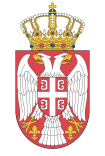 Република СрбијаМИНИСТАРСТВО УНУТРАШЊИХ ПОСЛОВАСЕКТОР ЗА МАТЕРИЈАЛНО-ФИНАНСИЈСКЕ ПОСЛОВЕ07 број: 3931 / 21Датум: 25. октобар 2021. годинеБ е о г р а дКОНКУРСНА ДОКУМЕНТАЦИЈА ЗА ОТКУП СЕКУНДАРНИХ СИРОВИНА ИЗ ОБЈЕКАТА ПОЛИЦИЈСКИХ УПРАВА И СЕДИШТА МИНИСТАРСТВА УНУТРАШЊИХ ПОСЛОВА, обликована по партијамаБрој поступка:   07 Број: 3931/21Октобар 2021.године, БеоградНа основу Одлуке о покретању поступка откупа секундарних сировина из објеката полицијских управа и седишта МУП-а 07 број: 3931/21 од 04.08.2021. године, Одлуке о измени Одлуке о покретању поступка откупа секундарних сировина из објеката полицијских управа и седишта МУП-а 07 број: 3931/21 од 19.10.2021. године, Решења о образовању Комисије која ће спровести поступак отуђења секундарних сировина – путем јавног оглашавања прикупљањем затворених писмених понуда 07 број: 3931/21 од 04.08.2021. године и Решења о измени Решења о образовању Комисије која ће спровести поступак отуђења секундарних сировина – путем јавног оглашавања прикупљањем затворених писмених понуда 07 број: 3931/21 од 19.10.2021. године, донетих од стране помоћника министра, начелника Сектора за материјално-финансијске послове, припремљена је следећа конкурсна документација:   ОПШТИ ПОДАЦИ О ПОСТУПКУ ОТКУПА1. Подаци о Продавцу:Назив Продавца: Министарство унутрашњих послова Републике СрбијеАдреса: ул. Кнеза Милоша 103, БеоградПИБ: 100184116Матични број: 07008104Интернет страница Продавца: www.mup.gov.rs2. Врста поступка: Откуп се спроводи у поступку јавног оглашавања, односно путем прикупљања затворених писмених понуда у складу са Законом о јавној својини (,,Службени гласник РС“, бр. 72/11, 88/13, 105/14, 104/16 - др. закон, 108/16, 113/17, 95/18 и 153/20).3. Предмет поступка: Откуп секундарних сировина које настају у редовном пословању МУП-а из објеката полицијских управа и седишта Министарства унутрашњих послова: 07 број: 3931/214. Позив и конкурсна документација објављени су на интернет страници МУП-а: www.mup.gov.rs, у делу http://www.mup.gov.rs/wps/portal/sr/finansije/Konkursi. Позив за подношење понуда и конкурсна документација биће достављене и на адресе (мејлом, поштом или на други уобичајени начин) минимум три привредна субјекта за која Министарство унутрашњих послова има сазнања да се баве откупом секундарних сировина, а које су предмет откупа. Позив и конкурсна документација се, такође, могу преузети и лично, на адреси: ул. Булевар Зорана Ђинђића, број 104, 1. спрат, канцеларија 150 или захтевом за достављање конкурсне документације упућене мејлом на адресу: jasna.msimic@mup.gov.rs.
5. Циљ поступка: Поступак се спроводи ради закључења уговора о откупу секундарних сировина са периодом важности од 2 (две) године од дана закључења уговора, са понуђачем чија је понуда прихватљива, односно који је испунио услове из конкурсне документација, а на основу критеријума за оцену понуда – ЕКОНОМСКИ НАЈПОВОЉНИЈА ПОНУДА.6. Контакт (лице или служба) е-mail: jasna.msimic@mup.gov.rs
7. Рок у којем ће бити донет одлуку о закључењу уговора: Одлука о закључењу уговора ће бити донета у року од 10 (десет) дана од дана отварања понуда.На основу Одлуке о покретању поступка откупа секундарних сировина из објеката полицијских управа и седишта МУП-а 07 број: 3931/21 од 04.08.2021. године и Одлуке о измени Одлуке о покретању поступка откупа секундарних сировина из објеката полицијских управа и седишта МУП-а 07 број: 3931/21 од 19.10.2021. године, Министарство унутрашњих послова, Сектор за материјално-финансијске послове, објављујеЈАВНИ ПОЗИВ ЗА ОТКУП СЕКУНДАРНИХ СИРОВИНА ИЗ ОБЈЕКАТА ПОЛИЦИЈСКИХ УПРАВА И СЕДИШТА МИНИСТАРСТВА УНУТРАШЊИХ ПОСЛОВА, ПУТЕМ ПРИКУПЉАЊА ЗАТВОРЕНИХ ПИСМЕНИХ ПОНУДАПредмет продаје су секундарне сировине - неопасан отпад који настаје у редовном пословању МУП-а, из објеката полицијских управа и седишта Министарства унутрашњих послова Републике Србије.Поступак продаје неопасног отпада је обликован у 5 (пет) партија, према месту налажења неопасног отпада, тј. према месту преузимања отпада:Преузимање секундарних сировина: Сукцесивно, по динамици Наручиоца, за време трајања уговора, на локацијама опредељеним у конкурсној документацији.Период закључења уговора: Поступак се спроводи ради закључења уговора о купопродаји секундарних сировина, за период од 2 (две) године од дана закључења уговора.Право учешћа у поступку: Право учешћа имају сва правна лица и предузетници који испуњавају услове опредељене конкурсном документацијом и имају право обављања послова откупа секундарних сировина које су предмет поступка продаје.Преузимање документације: Конкурсну документацију је могуће преузети на интернет страници Министарства унутрашњих послова Републике Србије: www.mup.gov.rs, http://www.mup.gov.rs/wps/portal/sr/finansije/Konkursi, лично у просторијама Министарства, на адреси: ул. Булевар Зорана Ђинђића, број 104, 1. спрат, канцеларија 150 или захтевом за достављање конкурсне документације упућене мејлом на адресу: jasna.msimic@mup.gov.rs.Рок за подношење понуде: Понуда се сматра благовременом уколико је достављена Продавцу до 19.11.2021.године до 10:00 часова на писарници Министарства. Благовременост се цени према дану и сату приспећа у писарницу Министарства, а не према дану и сату предаје пошти.Начин подношења понуде: Понуда се подноси на адресу: Министарство унутрашњих послова Републике Србије, Сектор за материјално-финансијске послове, Београд, ул. Булевар Зорана Ђинђића, број 104 - писарница. Понуђач је у обавези да на коверти назначи следеће: «ПОНУДА ЗА ОТКУП СЕКУНДАРНИХ СИРОВИНА - БРОЈ ПОСТУПКА: 07 БРОЈ 3931/21 - НЕ ОТВАРАТИ ».Понуђач подноси понуду у затвореној коверти и на полеђини коверте наводи свој тачан назив и адресу. Понуду која се не достави на назначен начин Комисија неће разматрати, као ни понуду која стигне у оштећеној или незапечаћеној коверти.Уколико је понуда поднета по истеку рока (датума и сата) одређеног у позиву, сматраће се неблаговременом. Све неблаговремено поднете понуде Комисија ће, по окончању поступка отварања понуда, вратити неотворене понуђачима, са назнаком да су поднете неблаговремено.Комисија ће разматрати само исправне понуде. Неисправне понуде Комисија неће даље разматрати, већ ће их одбацити.Отварање понуда: Поступак отварања понуда ће се спровести 19.11.2021. године у 11:00 часова у просторијама Министарства, у Београду, ул. Булевар Зорана Ђинђића, бр. 104, 1. спрат, канцеларија 150. Поступак отварања понуда је јаван. Јавност подразумева присуство представника понуђача који су поднели понуду, а који пре почетка поступка, морају предати посебно писмено овлашћење за присуство поступку отварања понуда, издато на меморандуму понуђача, оверено потписом овлашћеног лица.Критеријум за оцену понуда: ЕКОНОМСКИ НАЈПОВОЉНИЈА ПОНУДА.Резервни критеријум: Уколико две или више понуда имају исти највиши број пондера, на основу критеријума за оцену понуда, биће изабрана понуда понуђача који је понудио вишу цену по килограму регистарских таблица.Право Продавца на обуставу поступка продаје: Продавац ће обуставити поступак откупа секундарних сировина уколико понуђена цена учесника у поступку, за сваку појединачну ставку, буде испод реалних тржишних цена, на дан отварања понуда, што ће бити утврђено провером на тржишту након отварања понуда и констатовано приликом израде Извештаја о стручној оцени понуда.Рок за доношење одлуке у предметном поступку: 10 (десет) дана од дана отварања понуда.Начин и рок плаћања: Плаћање се врши у року не дужем од 10 (десет) дана од дана издавања фактуре, у којој је потврђена количина преузетих сировина.Средство финансијског обезбеђења за добро извршење посла: Понуђач чија понуда буде изабрана као најповољнија, дужан је да у тренутку закључења уговора, а најкасније у року од 10 (десет) дана од дана обостраног потписивања уговора, на име средства финансијског обезбеђења за добро извршење уговора преда Продавцу оригинал банкарску гаранцију за добро извршење посла у висини од 1.000.000,00 динара без ПДВ, на начин ближе одређем конкурсном документацијом.Обавеза достављања оригинал банкарске гаранције за добро извршење посла се односи на сваку партију посебно, односно доставља се за сваки закључени уговор посебно.Понуђач може поднети понуду, за једну, неколико или све партије.ВРСТА, ТЕХНИЧКЕ КАРАКТЕРИСТИКЕ - СПЕЦИФИКАЦИЈА, МЕСТО ИЗВРШЕЊА, РОК ИЗВРШЕЊА, НАЧИН ПЛАЋАЊА И ДР.СПЕЦИФИКАЦИЈА ДОБАРА (за све партије):Секундарне сировине које су предмет овог поступка представљају неопасни отпад, и чине га:1. Регистарске таблице;2. Отпадно гвожђе;3. Чауре;4. Дрво: дрво у комадима и дрвени предмети;5. Пнеуматици;6. Стакло,текстил, тканина-фурда, гумени предмети и друго.Јединица мере: килограмТачна тежина секундарних сировина биће утврђена приликом сваког појединачног преузимања мерењем на баждареној ваги уз присуство овлашћених представника Продавца и Купца о чему ће се саставити појединачни документи (записници о преузетој количини, мерни листови/одваге).Уколико се у току трајања уговора укаже потреба за откупом секундарних сировина – неопасног отпада, које нису наведене у спецификацији, на основу претходне провере тржишних цена за исте и уз обострану сагласност, поступак продаје тих секундарних сировина може бити реализован на основу постојећег уговора.
МЕСТО НАЛАЖЕЊА ОТПАДА/ПРЕУЗИМАЊА ОТПАДА:Партија 1 – Објекти у седишту Министарства унутрашњих послова (Београд) и објекти Полицијске управе за град Београд;Партија 2 - Регионални центар логистике Север – објекти полицијских управа: Сремска Митровица, Нови Сад, Суботица, Кикинда, Панчево, Зрењанин и Сомбор;Партија 3 - Регионални центар логистике Исток – објекти полицијских управа: Крагујевац, Јагодина, Пожаревац, Смедерево, Бор и Зајечар;Партија 4 - Регионални центар логистике Запад – објекти полицијских управа: Краљево, Нови Пазар, Чачак, Ужице, Пријепоље, Шабац и Ваљево;Партија 5 - Регионални центар логистике Југ – објекти полицијских управа: Крушевац, Ниш, Лесковац, Врање, Прокупље и Пирот.Динамика преузимања отпада: Сукцесивно, по динамици коју одреди Продавца, на основу налога за преузимање.Рок преузимања отпада: до 15 (петнаест) дана од дана доставе налога Продавца. Изузетно, у случају хитности, рок преузимања отпада је до 7 (седам) дана од дана доставе налога Продавца, што ће се приликом писаног налога посебно нагласити. Обавезно је заказивање преузимања секундарних сировина, и то минимум 24 сата пре преузимања.
УСЛОВИ ПРЕУЗИМАЊА И НАЧИН ПЛАЋАЊАКупац је дужан да приликом преузимања преда налог за преузимање у месту преузимања, преузме укупну количину и потпише записник о преузетој количини, а на основу одваге/мерних листова. Преузимање и транспорт се врши наменским возилом за предметне секундарне сировине.Приликом примопредаје/преузимања отпада обе уговорне стране су дужне да потпишу Документ о кретању отпада (за неопасан отпад), сходно Закону о управљању отпадом (,,Службени гласник РС“, бр. 36/09, 88/10, 14/16 и 95/18 - др.закон).Налог за преузимање и Записник о преузетој количини представља основ издавање фактуре за плаћање.Плаћање се врши у року не дужем од 10 (десет) дана од дана издавања фактуре, у којој је потврђена количина преузетих сировина.
КВАЛИТЕТ ПРУЖАЊА УСЛУГЕКупац се обавезује да ће при извршењу уговора поступати у складу са правилима струке и позитивним прописима и да ће у вези секундарних сировина извршити све обавезе прописане важећим прописима о заштити животне средине, о поступању са отпадним материјама, као и прописима о условима и начину разврставања, паковања, транспорта и чувања секундарних сировина.Купац је у обавези да обезбеди баждарену вагу за вршење мерења секундарних сировина у месту преузимања сировина, да обезбеди транспорт секундарних сировина, да обезбеди утовар и истовар секундарних сировина као и да покрије све остале зависне трошкове. Напомена: Преузимање секундарних сировина - регистарских таблица могуће је само уколико је претходно извршено уништење (сечење) истих од стране Купца, одговарајућим сопственим алатом, а уз надзор Комисије за уништење за све време поступка уништења.  Након комисијског уништења регистарских таблица сачињава се записник (обострано потписан). КРИТЕРИЈУМИ ЗА УЧЕСТВОВАЊЕ У ПОСТУПКУ ПРОДАЈЕПраво на учешће у предметном поступку продаје има привредни субјект који испуњава следеће критеријуме (услове и посебне захтеве): 1) Привредни субјект и његов законски заступник није осуђиван у периоду од претходних пет година од дана истека рока за подношење понуда; за кривично дело које је извршио као члан организоване криминалне групе и кривично дело удруживање ради вршења кривичних дела; за кривично дело злоупотребе положаја одговорног лица, за кривично дело злоупотребе у вези са поступцима продаје, за кривично дело примања мита у обављању привредне делатности, кривично дело давања мита у обављању привредне делатности, за кривично дело злоупотребе службеног положаја, за кривично дело трговине утицајем, за кривично дело примања мита и кривично дело давања мита, за кривично дело преваре, за кривично дело неоснованог добијања и коришћења кредита и друге погодности, за кривично дело преваре у обављању привредне делатности и за кривично дело пореске утаје, за кривично дело тероризма, за кривично дело јавног подстицања на извршење терористичких дела, за кривично дело врбовања и обучавања за вршење терористичких дела и за кривично дело терористичког удруживања, за кривично дело прања новца, за кривично дело финансирања тероризма, за кривично дело трговине људима и за кривично дело заснивања ропског односа и превоза лица у ропском односу. 2) Привредни субјект је измирио доспеле порезе и доприносе за обавезно социјално осигурање или да му је обавезујућим споразумом или решењем, у складу са посебним прописом, одобрено одлагање плаћања дуга, укључујући све настале камате и новчане казне; 3) Привредни субјект у периоду од претходне две године од дана истека рока за подношење понуда, није повредио обавезе у области заштите животне средине, социјалног и радног права, укључујући колективне уговоре, а нарочито обавезу исплате уговорене зараде или других обавезних исплата, укључујући и обавезе у складу с одредбама међународних конвенција; 4) Привредни субјекат није покушао да изврши непримерен утицај на поступак одлучивања Продавца или да дође до поверљивих података који би могли да му омогуће предност у поступку продаје или је доставио обмањујуће податке који могу да утичу на одлуке које се тичу искључења привредног субјекта, избора привредног субјекта или доделе уговора; 5) Привредни субјект има важећу дозволу надлежног органа за управљање (транспорт, складиштење и др.) отпадом који је предмет продаје.6) Привредни субјект располаже неопходним техничким капацитетом за извршење уговора: 6а) да располаже (на основу уговора, закупа или лизинга) са 4 (четири) теретна моторна возила  минималне носивости 3,5 тона;6б) да располаже (на основу уговора, закупа или лизинга) једном машином за уништење (сечење) регистарских таблица.7) Привредни субјект располаже довољним кадровским капацитетом за извршење уговора.  Неопходно је и испуњење посебног захтева Наручиоца, и то да: 8) Привредни субјект мора обезбедити технички и кадровски капацитет за истовремено извршење уговора/преузимање отпада на 2 (две) локације у оквиру партије за коју подноси понуду.Напомена: Техничка опремљеност и техничко особље морају да буду на нивоу који гарантује извршење/реализацију на начин како је то предвиђено уговором, у уговореном року и квалитету, а Продавац задржава право да у сваком моменту, рачунајући од дана отварања понуда, па до окончања уговора, код Купца, на лицу места провери те чињенице. Уколико се утврди у било ком моменту да техничка опремљеност и техничко особље нису на захтеваном нивоу, Продавац може једнострано раскинути уговор на штету Купца.Доказивање напред наведених критеријума (1-8): Испуњеност критеријума за учешће у поступку понуђач доказује достављањем Изјаве из конкурсне документације (Образац, бр. 4) којом под моралном, кривичном и материјалном одговорношћу потврђује да испуњава све захтеване критеријуме за учешће у поступку продаје.Изјава мора да буде потписана од стране овлашћеног лица понуђача.Уколико Изјаву потписује лице које није уписано у регистар као овлашћено за заступање, потребно је уз понуду доставити овлашћење за потписивање.Изјава мора бити потписана од стране овлашћеног лица сваког понуђача из групе понуђача, уколико се подноси заједничка понуда.Продавац може пре закључења уговора, као и за све време трајања уговора да тражи од понуђача да достави на увид оригинал или оверену копију свих или појединих доказа о испуњености. КРИТЕРИЈУМ ЗА ОЦЕЊИВАЊЕ ПОНУДАКритеријум за оцењивање понуда је економски најповољнија понуда.Рангирање понуда врши се на основу добијених пондера, по основу елемената критеријума. Максимални могући број пондера је 100.Елементе критеријума представљају цене по јединици мере (кг) за сваку ставку понаособ, тако да максимални број пондера по ставкама износи:Сваком од наведених елемената критеријума Наручилац одређује релативни значај - пондер, тако да укупни максимални збир пондера износи 100. Елементи критеријума:
1) Цена по кг: Регистарске таблице-максималан број пондера 80Понуда са највишом понуђеном ценом по килограму регистарских таблица (и осталог метала) добија максималан број пондера предвиђен за овај елеменат критеријума.Израчунавање броја пондера за остале понуде по овом елементу критеријума врши се према следећој формули:Понуђена цена по кг из понуде која се рангира_________________________________________________________x80Највиша укупно понуђена цена по кг 
2) Цена по кг: Отпадно гвожђе-максималан број пондера 9Понуда са највишом понуђеном ценом по килограму отпадног гвожђа добија максималан број пондера предвиђен за овај елеменат критеријума.Израчунавање броја пондера за остале понуде по овом елементу критеријума врши се према следећој формули:Понуђена цена по кг из понуде која се рангира_________________________________________________________x 9Највиша укупно понуђена цена по кг 3) Цена по кг: Чауре-максималан број пондера 5Понуда са највишом понуђеном ценом по килограму чаура добија максималан број пондера предвиђен за овај елеменат критеријума.Израчунавање броја пондера за остале понуде по овом елементу критеријума врши се према следећој формули:Понуђена цена по кг из понуде која се рангира_________________________________________________________x5Највиша укупно понуђена цена по кг 
4) Цена по кг: Дрво - дрво у комадима и дрвени предмети - максималан број пондера 2Понуда са највишом понуђеном ценом по килограму дрва добија максималан број пондера предвиђен за овај елеменат критеријума.Израчунавање броја пондера за остале понуде по овом елементу критеријума врши се према следећој формули:Понуђена цена по кг из понуде која се рангира_________________________________________________________x2Највиша укупно понуђена цена по кг 5) Цена по кг: Пнеуматици - максималан број пондера 2Понуда са највишом понуђеном ценом по килограму пнеуматика добија максималан број пондера предвиђен за овај елеменат критеријума.Израчунавање броја пондера за остале понуде по овом елементу критеријума врши се према следећој формули:Понуђена цена по кг из понуде која се рангира_________________________________________________________x2Највиша укупно понуђена цена по кг 6) Цена по кг: Стакло, текстил, тканина – фурда, гумени предмети и друго - максималан број пондера 2Понуда са највишом понуђеном ценом по килограму стакла, текстила, тканине – фурде, гумених предмета и друго, добија максималан број пондера предвиђен за овај елеменат критеријума.Израчунавање броја пондера за остале понуде по овом елементу критеријума врши се према следећој формули:Понуђена цена по кг из понуде која се рангира_________________________________________________________x2Највиша укупно понуђена цена по кг 
Резервни критеријум за оцену понуда: Уколико две или више понуда имају исти највиши број пондера, на основу критеријума за оцену понуда, биће изабрана понуда понуђача који је понудио вишу цену по килограму регистарских таблица.Право Продавца на обуставу поступка продаје: Комисија ће обуставити поступак откупа секундарних сировина уколико понуђена цена учесника у поступку, за сваку појединачну ставку, буде испод реалних тржишних цена, на дан отварања понуда, што ће бити утврђено провером на тржишту након отварања понуда и констатовано приликом израде Извештаја о стручној оцени понуда.УПУТСТВО ПОНУЂАЧИМА ЗА САСТАВЉАЊЕ ПОНУДАУпутство понуђачима за састављање понуда садржи податке о захтевима Министарства унутрашњих послова у погледу садржине понуде, као и услове под којима се спроводи поступак продаје секундарних сировина из објеката полицијских управа и седишта Министарства унутрашњих послова.Понуђач мора да испуњава све услове за учешће у поступку продаје, а понуду у целини припрема и доставља у складу са овом конкурсном документацијом. У супротном понуда ће бити одбијена.Понуђач доставља понуду у писаном облику, у затвореној коверти.Понуда мора бити састављена на српском језику.Цена у понуди мора бити исказана у динарима.Понуде са варијантама нису допуштене. У случају да понуђач достави понуду са варијантама, понуда ће бити одбијена.Понуду могу поднети сва правна лица и предузетници, која испуњавају услове предвиђене конкурсном документацијом и која доставе тражене доказе.Понуда мора да садржи све странице конкурсне документације, тј. све ставке садржаја, потписане од стране овлашћеног лица понуђача на местима на којима је то предвиђено.Понуда мора да садржи све странице образаца који су саставни део ове конкурсне документације, понуде потписане од стране овлашћеног лица понуђача на местима на којима је то предвиђено.Понуде које не испуне обавезне услове за учешће биће одбијене као неприхватљиве.Подношење заједничке понуде:Понуду може поднети група понуђача.Уколико понуду подноси група понуђача, саставни део заједничке понуде мора бити споразум којим се понуђачи из групе међусобно и према Продавцу обавезују на извршење обавезе:-податке о члану групе који ће бити носилац посла, односно који ће поднети понуду и који ће заступати групу пред Продавцем и-опис послова сваког од понуђача из групе понуђача у извршењу уговора.Група понуђача је дужна да достави све доказе о испуњености услова који су наведени у конкурсној документацији.Понуђачи из групе понуђача одговарају неограничено солидарно према Продавцу.Начин подношења понуде: Понуда се подноси на адресу: Министарство унутрашњих послова Републике Србије, Сектор за материјално-финансијске послове, Београд, ул. Булевар Зорана Ђинђића, бр. 104 - писарница. Понуђач је у обавези да на коверти назначи следеће: «ПОНУДА ЗА ОТКУП СЕКУНДАРНИХ СИРОВИНА - БРОЈ ПОСТУПКА: 07 БРОЈ 3931/21 - НЕ ОТВАРАТИ ».Понуђач подноси понуду у затвореној коверти и на полеђини коверте наводи свој тачан назив и адресу. Понуду која се не достави на назначен начин Комисија неће разматрати, као ни понуду која стигне у оштећеној или незапечаћеној коверти.Уколико је понуда поднета по истеку рока (датума и сата) одређеног у позиву, сматраће се неблаговременом. Све неблаговремено поднете понуде Комисија ће, по окончању поступка отварања понуда, вратити неотворене понуђачима, са назнаком да су поднете неблаговремено.Комисија ће разматрати само исправне понуде. Неисправне понуде Комисија неће даље разматрати, већ ће их одбацити.Измена, допуна и опозив понуде:У року за подношење понуде понуђач може да измени, допуни или опозове своју понуду, на начин који је одређен за подношење понуде. Понуђач је дужан да јасно назначи који део понуде мења, односно која документа накнадно доставља.Измену, допуну или опозив понуде треба доставити на адресу: Министарство унутрашњих послова Републике Србије, Београд, ул. Булевар Зорана Ђинђића, бр. 104, са назнаком „Измена понуде за откуп секундарних сировина 07 Број: 3931/21 - НЕ ОТВАРАТИ" или „Допуна понуде за откуп секундарних сировина 07 Број: 3931/21 - НЕ ОТВАРАТИ", или „Опозив понуде за откуп секундарних сировина број 07 Број: 3931/21- НЕ ОТВАРАТИ".На полеђини коверте, или на кутији навести назив и седиште понуђача. У случају да понуду подноси група понуђача, на коверти је потребно назначити да се ради о групи понуђача и навести називе и адресу свих учесника у заједничкој понуди.По истеку рока за подношење понуда понуђач не може да повуче нити да мења своју понуду.Отварање понуда: Поступак отварања понуда ће се спровести 19.11.2021. године у 11:00 часова, у просторијама Министарства унутрашњих послова, у Београду, ул. Булевар Зорана Ђинђића, број 104, 1. спрат, канцеларија 150. Поступак отварања понуда је јаван. Јавност подразумева присуство представника понуђача који су поднели понуду, а који пре почетка поступка, морају предати посебно писмено овлашћење за присуство поступку отварања понуда, издато на меморандуму понуђача, оверено потписом овлашћеног лица.Овлашћени представници понуђача могу присуствовати отварању понуда уз писано пуномоћје за учешће у отварању понуда, које се доставља Комисији за спровођење поступка продаје непосредно пре започињања поступка отварања понуда. О јавном отварању понуда сачињава се Записник који садржи податке о члановима Комисије, присутним представницима понуђача, податке из понуда, достављеној документацији, датум и време достављања понуде, време почетка и завршетка јавног отварања.Записник о јавном отварању понуда ће бити достављен понуђачима у року од 3 (три) дана оддана отварања понуда.После завршетка јавног отварања понуда, Комисија ће разматрати понуде које испуњавају услове из конкурсне документације и извршити њихово рангирање према наведеном критеријуму за избор најповољније понуде. Продавац ће донети одлуку о додели уговора у року од 10 (десет) дана од дана отварања понуда.Средство финансијског обезбеђења: Оригинал Писмо о намерама пословне банке о издавању средства финансијског обезбеђења доброг извршења посла - банкарске гаранције.Понуђач је дужан да уз понуду достави оригинал писмо о намерама банке.Писмо о намерама пословне банке о издавању средства финансијског обезбеђења доброг извршења посла - банкарске гаранције мора бити оверено и потписано од стране овлашћеног лица. Писмо о намерама пословне банке je обавезујућег карактера и мора да садржи: - датум издавања,  - назив, место и адресу понуђача  и корисника банкарске гаранције,  - текст изјаве којим се потврђује да ће Банка Понуђачу издати неопозиву, безусловну и на први позив наплативу банкарску гаранцију као средство обезбеђења за добро извршење посла и испуњење свих уговорених обавеза, без права приговора, на износ од 1.000.000,00 динара без ПДВ и роком важности 60 (шездесет) дана дужим од датума истека важности уговора.   У Писму о намерама пословне банке Понуђача да ће Продавцу доставити банкарску гаранцију мора се навести да ће гаранција бити достављена уколико његова понуда буде изабрана као најповољнија у поступку продаје неопасног индустријског отпада за партије 1, 2, 3, 4 или 5 (посебно свако писмо о намерама пословне банке за партију за коју се доставља), према Конкурсној документацији, 07 број 3931/21, који спроводи Министарство унутрашњих послова Републике Србије.Банкарска гаранција може бити наплаћена у случају да Изабрани понуђач не буде извршавао своје уговорне обавезе у роковима и на начин предвиђен уговором.  Понуђач чија понуда буде изабрана као најповољнија, дужан је да у тренутку закључења уговора, а најкасније у року од десет (10) дана од дана обостраног потписивања уговора, на име средства финансијског обезбеђења уговора преда Продавцу оригинал банкарску гаранцију за добро извршење посла у висини од 1.000.000,00 динара без ПДВ.Банкарска гаранција за добро извршење посла мора бити са клаузулом „неопозива, безусловна, без права на приговор и на први позив наплатива“, са периодом важности најмање шездесет (60) дана дуже од истека уговореног рока за извршење укупно уговорене обавезе.Уколико изабрани понуђач не обезбеди и не преда Продавцу банкарску гаранцију за добро извршење посла у предвиђеном року, уговор не ступа на снагу, а Продавац задржава право да закључи уговор са следећим најповољнијим понуђачем.Уколико понуђачу буде додељен уговор за две или више партија, обавеза у погледу достављања оригинал банакарске гаранције се односи на сваку партију посебно, односно доставља се за сваки закључени уговор посебно.Разлози због којих понуда може бити одбијена:Неблаговремено приспеле понуде биће враћене неотворене понуђачима, са назнаком да су поднете неблаговремено и неће се узети у разматрање.Незатворене и неприхватљиве понуде неће бити разматране, већ ће бити одбијене.Неблаговремена понуда је понуда која је примљена од стране Корпорације по истеку датума и часа који је одређен као рок за подношење понуда.Неприхватљива понуда је понуда која је благовремено предата, али која не испуњава све захтеве из Упутства; понуда у којој цена није наведена у динарима.Комисија ће констатовати да се поступак продаје обуставља: -ако није достављена ниједна прихватљива понуда и -ако је понуђена цена учесника у поступку, за сваку појединачну ставку, испод реалних тржишних цена, на дан отварања понуда, што се утврђује провером на тржишту након отварања понуда и констатује приликом израде Извештаја о стручној оцени понуда.Промене: Понуђач је дужан да, без одлагања, у писаној форми, обавести Продавца о било којој промени у вези са испуњеношћу услова из поступка продаје, која наступи до доношења одлуке, односно закључења уговора, као и током важења уговора о купопродаји. Купац је дужан да обавести Продавца, у најкраћем могућем року, о свим променама - пословног имена, статуса/облика привредног друштва, адресе, законских заступника, као и о свим променама насталим законским привредним ограничењима или учињеним преступима, уколико до истих дође.Обавезна садржина понуде (обрасци за попуњавање су у наставку конкурсне документације):Понуђач је дужан да у понуди достави попуњене и потписане следеће обрасце и изјаве :Образац понуде (Образац бр. 1);Образац понуђене цене (Образац бр. 2) - за сваку партију за коју се подноси понуда;Образац изјаве о прихватању услова из конкурсне документације (Образац бр.3);Образац изјаве о испуњености критеријума за учешће понуђача у поступку продаје (Образац бр. 4);Образац изјаве о финансијском средству обезбеђења уговора (Образац бр. 5)Писмо о намерама пословне банке о издавању средства финансијског обезбеђења доброг извршења посла - банкарске гаранције; Модел уговора за партију/партије за коју се подноси понуда;Споразум о заједничком наступу понуђача у поступку продаје - уколико понуђач иступа са другим понуђачем.ОБРАЗАЦ БР. 1ПОНУДАНа основу јавног позива за откуп секундарних сировина из објеката полицијских управа и седишта Министарства унутрашњих послова Републике Србије, путем прикупљања затворених писмених понуда, дајем понуду како следи: Понуда број: 				ОПШТИ ПОДАЦИ О ПОНУЂАЧУПОНУДУ ПОДНОСИМ: Напомена: Заокружити начин подношења понуде и уписати податке о свим учесницима заједничке понуде, уколико понуду подноси група понуђача.ПОДАЦИ О УЧЕСНИКУ У ЗАЈЕДНИЧКОЈ ПОНУДИНапомена: Табелу „Подаци о учеснику у заједничкој понуди“ попуњавају само они понуђачи који подносе заједничку понуду, а уколико има већи број учесника у заједничкој понуди од места предвиђених у табели, потребно је да се наведени образац копира у довољном броју примерака, да се попуни и достави за сваког понуђача који је учесник у заједничкој понуди.ПОНУДУ ПОДНОСИМ ЗА (ЗАОКРУЖИТИ): А. за партију/партије: (заокружити партију) Понуђач попуњава све делове обрасца понуде, у складу са својом понудом. Понуду потписује овлашћено лице понуђача или овлашћени члан групе понуђача, у случају подношења заједничке понуде.Датум: 				Овлашћено лице понуђача или овлашћени представник групе понуђачаОБРАЗАЦ БР.2ПОНУЂЕНА ЦЕНАПартија 	 (навести број партије за коју се подноси понуда)Попунити све захтеване ставке из обрасца понуђене цене.У цену урачунати услугу транспорта, утовара-истовара, мерења као и све остале зависне трошкове у вези са преузетим сировинама.Тачна тежина секундарних сировина биће утврђена приликом сваког појединачног преузимања мерењем на баждареној ваги уз присуство овлашћених представника Продавца и Купца о чему ће се саставити појединачни документи (записници о преузетој количини, мерни листови / одваге).Уколико се у току трајања уговора укаже потреба за откупом секундарних сировина које нису наведене у спецификацији, на основу претходне провере тржишних цена за исте и уз обострану сагласност, поступак продаје тих секундарних сировина може бити реализован на основу постојећег уговора.Фиксност цене: Цена у понуди мора бити исказана у динарима. Јединичне цене из понуда су фиксне за све време важења уговора. Изузетно промена цене је могућа, уз сагласност обе уговорне стране, закључењем посебног анекса. Уколико је дошло до промене цена на тржишту од најмање 10% од првобитно уговорене цене, свака уговорна страна има право на подношење писменог захтева за измену уговорене цене. Усклађивање цена на тржишту може се вршити на сваких 6 (шест) месеци од дана закључења уговора.Динамика преузимања: сукцесивно, по динамици Наручиоца.Рок преузимања сировина: до 15 (петнаест) дана од дана доставе налога Продавца. Изузетно, у случају хитности, рок преузимања сировина је до 7 (седам) дана од дана доставе налога Продавца, што ће се приликом писаног налога посебно нагласити. Обавезно је заказивање преузимања секундарних сировина, и то минимум 24 сата пре преузимања.Рок плаћања: 10 (десет) дана од дана пријема рачуна, који испоставља Продавац на основу докумената којим је потврђена количина преузетих сировина.Рок важења понуде:  износи _____  дана од дана отварања понуде (не краћи од 60 дана од дана отварања понуда; уколико рок није наведен, сматраће се да износи 60 дана).Напомена: У случају да понуђач подноси понуду за више партија, наведени образац доставља за сваку партију посебно, са јасним уписивањем броја партије за коју подноси понуду. Датум: 				Овлашћено лице понуђача или овлашћени представник групе понуђачаОБРАЗАЦ БР. 3ИЗЈАВА ПОНУЂАЧА О ПРИХВАТАЊУ УСЛОВА ИЗ КОНКУРСНЕ ДОКУМЕНТАЦИЈЕОвом изјавом потврђујемо да смо разумели и у потпуности прихватили све услове у вези са  учешћем у предметном поступку, односно услове, критеријуме и захтеве назначене у конкурсној документацији за поступак откупа секундарних сировина које настају у редовном пословању МУП-а из објеката полицијских управа и седишта Министарства унутрашњих послова: 07 Број: 3931/21, за Партију/е 					,(навести број партије или партија) за коју/е понуђач 				 (навести назив понуђача и адресу) подноси понуду.Којом гарантујемо под пуном моралном, материјалном и кривичном одговорношћу за аутентичност и истинитост достављених аката у вези статуса правног/физичког лица, елемената понуде и доказа о испуњености услова, квалитета и гаранција.Којом изражавамо сагласност да Министарство унутрашњих послова може у условима предвиђеним уговором реализовати предвиђена средства обезбеђења у пуном обиму, без посебних услова или сагласности.Датум: 				Овлашћено лице понуђача или овлашћени представник групе понуђачаОБРАЗАЦ БР. 4ИЗЈАВА ЗА ДОКАЗИВАЊЕ ИСПУЊЕНОСТИ УСЛОВА И ПОСЕБНИХ ЗАХТЕВА УТВРЂЕНИХ У КОНКУРСНОЈ ДОКУМЕНТАЦИЈИНазив поступка: Откуп  секундарних сировина из објеката полицијских управа и седишта Министарства унутрашњих послова, 07 Број: 3931/21Понуђач_______________________________________________________________________________________(навести назив понуђача и адресу),  потврђује под пуном моралном, материјалном и кривичном одговорношћу да за наведени откуп секундарних сировина испуњава следеће критеријуме и захтеве утврђене у конкурсној документацији, за партију/е ___________(навести партију/партије за коју/е се подноси понуда): 1) Привредни субјект и његов законски заступник није осуђиван у периоду од претходних пет година од дана истека рока за подношење понуда; за кривично дело које је извршио као члан организоване криминалне групе и кривично дело удруживање ради вршења кривичних дела; за кривично дело злоупотребе положаја одговорног лица, за кривично дело злоупотребе у вези са поступком продаје, за кривично дело примања мита у обављању привредне делатности, кривично дело давања мита у обављању привредне делатности, за кривично дело злоупотребе службеног положаја, за кривично дело трговине утицајем, за кривично дело примања мита и кривично дело давања мита, за кривично дело преваре, за кривично дело неоснованог добијања и коришћења кредита и друге погодности, за кривично дело преваре у обављању привредне делатности и за кривично дело пореске утаје, за кривично дело тероризма, за кривично дело јавног подстицања на извршење терористичких дела, за кривично дело врбовања и обучавања за вршење терористичких дела и за кривично дело терористичког удруживања, за кривично дело прања новца, за кривично дело финансирања тероризма, за кривично дело трговине људима и за кривично дело заснивања ропског односа и превоза лица у ропском односу. 2) Привредни субјект је измирио доспеле порезе и доприносе за обавезно социјално осигурање или да му је обавезујућим споразумом или решењем, у складу са посебним прописом, одобрено одлагање плаћања дуга, укључујући све настале камате и новчане казне; 3) Привредни субјект у периоду од претходне две године од дана истека рока за подношење понуда, није повредио обавезе у области заштите животне средине, социјалног и радног права, укључујући колективне уговоре, а нарочито обавезу исплате уговорене зараде или других обавезних исплата, укључујући и обавезе у складу с одредбама међународних конвенција; 4) Привредни субјекат није покушао да изврши непримерен утицај на поступак одлучивања Продавца или да дође до поверљивих података који би могли да му омогуће предност у поступку продаје или је доставио обмањујуће податке који могу да утичу на одлуке које се тичу искључења привредног субјекта, избора привредног субјекта или доделе уговора; 5) Привредни субјект има важећу дозволу надлежног органа за управљање (транспорт, складиштење и др.) отпадом који је предмет продаје.6) Привредни субјект располаже неопходним техничким капацитетом за извршење уговора: 6а) да располаже (на основу уговора, закупа или лизинга) са 4 (четири) теретна моторна возила  минималне носивости 3,5 тона;6б) да располаже (на основу уговора, закупа или лизинга) једном машином за уништење (сечење) регистарских таблица.7) Привредни субјект располаже довољним кадровским капацитетом за извршење уговора.Неопходно је и испуњење посебног захтева Наручиоца, и то да: 8) Привредни субјект гарантује да може обезбедити технички и кадровски капацитет за истовремено извршење уговора/преузимање отпада на две локације у оквиру партије за коју подноси понуду.Датум: 				Овлашћено лице понуђача или овлашћени представник групе понуђачаОБРАЗАЦ БР. 5ИЗЈАВА ПОНУЂАЧА О ФИНАНСИЈСКОМ СРЕДСТВУ ОБЕЗБЕЂЕЊА УГОВОРАНазив поступка: Откуп секундарних сировина из објеката полицијских управа и седишта Министарства унутрашњих послова, број поступка: 07 Број: 3931/21Овом изјавом под пуном кривичном и материјалном одговорношћу неопозиво изјављујемо да ћемо у складу са предвиђеним условима из конкурсне документиције, као и уговором, уколико будемо изабрани као најповољнији понуђачи, доставити:Оригинал банкарску гаранцију за добро извршење посла у висини од 1.000.000,00 динара без пореза на додату вредност, са клаузулом „неопозива, безусловна, без права на приговор и на први позив наплатива“, са роком важења од најмање шездесет (60) дана дуже од истека уговореног рока за извршење укупно уговорене обавезе.Уз предметну Изјаву, достављамо Оригинал писмо о намерама банке за издавање неопозиве и безусловне банкарске гаранције за добро извршење посла, којом се гарантује наведено.Наведу изјаву и оригинал писмо о намерама банке достављам за партију 			 (уписати партију/партије за коју се подноси изјава).
Датум: 				Овлашћено лице понуђача или овлашћени представник групе понуђачаНапомена:Писмо о намерама пословне банке je обавезујућег карактера и мора да садржи: - датум издавања,  - назив, место и адресу понуђача  и корисника банкарске гаранције,  - текст изјаве којим се потврђује да ће Банка Понуђачу издати неопозиву, безусловну и на први позив наплативу банкарску гаранцију као средство обезбеђења за добро извршење посла и испуњење свих уговорених обавеза, без права приговора, на износ од 1.000.000,00 динара без ПДВ и роком важности 60 (шездесет) дана дужим од датума истека важности уговора.У Писму о намерама пословне банке Понуђача да ће Продавцу доставити банкарску гаранцију мора се навести да ће гаранција бити достављена уколико његова понуда буде изабрана као најповољнија у поступку продаје неопасног индустријског отпада за партије 1, 2, 3, 4 или 5 (посебно свако писмо о намерама пословне банке за партију за коју се доставља), према Конкурсној документацији, 07 број 3931/21, који спроводи Министарство унутрашњих послова Републике Србије. МОДЕЛ УГОВОРА ЗА ПАРТИЈУ 1   МОДЕЛ УГОВОРАО КУПОПРОДАЈИ СЕКУНДАРНИХ СИРОВИНА ИЗ ОБЈЕКАТА ПОЛИЦИЈСКИХ УПРАВА И СЕДИШТА МИНИСТАРСТВА УНУТРАШЊИХ ПОСЛОВАЗакључен у Београду,  дана ..........................., између:Министарства унутрашњих послова Републике Србије са седиштем у Београду, ул. Кнеза Милоша, бр.103, ПИБ: 100184116, МБ: 07008104, шифра делатности: 8424, кога заступа Жељко Веселиновић, помоћник министра - начелник Сектора за материјално - финансијске послове (у даљем тексту: Продавац).и„___________________________________“, са седиштем у _______________ , улица _______________ бр._________, ПИБ: _________________, МБ: ______________, кога заступа: ________________(у даљем тексту: Купац)и са понуђачима из групе понуђача: а) ____________________________________________________________________ ____________________________________________________________________ б) ____________________________________________________________________ ____________________________________________________________________ (биће попуњено у складу са подацима наведеним у понуди, ако понуђач учествује у групи понуђача)Уговорне стране сагласно констатују:-да је Продавац на основу јавног позива за подношење понуда спровео поступак откупа/продаје секундарних сировина из објеката полицијских управа и седишта Министарства унутрашњих послова Републике Србије, ради закључења уговора на период од 2 (две) године;-да је Купац доставио Понуду, бр. ____________(попуњава Наручилац).- да је Наручилац донео Одлуку о додели уговора, бр. _________ од __________, у складу са којом се закључује овај уговор;- да овај уговор закључује Продавац - Министарство унутрашњих послова Републике Србије, у своје име и за свој рачун; ПРЕДМЕТ УГОВОРАЧлан 1.Предмет овог уговора je откуп секундарних сировина из објеката полицијских управа и седишта Министарства унутрашњих послова - које настају у редовном пословању МУП-а, у складу са датом понудом, одредбама овог уговора и стварним потребама Продавца, за Партију 1 - са местом преузимања отпада у Београду (у објектима седишта Министарства унутрашњих послова и Полицијске управе за град Београд).Секундарне сировине се продају у виђеном стању без могућности накнадних рекламација.ВРЕДНОСТ УГОВОРАЧлан 2.Овим уговором утврђује се јединична цена по јединици мере - килограму, за сваку појединачну ставку из обрасца понуде, предмета откупа - секундарне сировине, а на основу достављене понуде најповољнијег понуђача.Јединична цена по јединици мере - килограму, без пореза да додату вредност, износи:Јединична цена по килограму се множи са сваком појединачном преузетом количином. Тачна тежина секундарних сировина биће утврђена приликом сваког појединачног преузимања, мерењем на баждареној ваги уз присуство овлашћених представника Продавца и Купца о чему ће се саставити појединачни документи (записници о преузетој количини, мерни листови/одваге).Купац не може преузети секундарне сировине које нису предмет овог Уговора. Евентуално, уколико се у току трајања уговора укаже потреба за откупом секундарних сировина које нису наведене у спецификацији и у овом уговору, на основу претходне провере тржишних цена за исте и уз обострану сагласност, поступак продаје тих секундарних сировина може бити реализован на основу овог уговора.У јединичну цену су урачунате услуге транспорта, утовара-истовара, мерења преузетих сировина као и сви остали зависни трошкови.ВАЖЕЊЕ УГОВОРАЧлан 3.Уговор се закључује на период од 2 (две) године од дана ступања на снагу. Уговор ступа на снагу моментом обостраног потписивања и достављања финансијског средства обезбеђења уговора. Јединичне цене из понуда су фиксне за све време важења уговора. Изузетно промена цене је могућа, уз сагласност обе уговорне стране, закључењем посебног анекса.Свака уговорна страна има право на подношење писменог захтева за измену уговорене цене, уколико је дошло до промене цена на тржишту од најмање 10% од првобитно уговорене цене. Усклађивање цена на тржишту може се вршити на сваких 6 (шест) месеци од дана закључења уговора.ДИНАМИКА, РОК, МЕСТО ПРЕУЗИМАЊА						    Члан 4.Купац ће преузимање секундарних сировина вршити сукцесивно по захтеву Продавца уз присуство представника обе уговорне стране о чему ће се састављати појединачни записници (на основу мерних листова/одвага ), на бази чега ће се извршити фактурисање.Рок преузимања сировина је до 15 (петнаест) дана од дана доставе налога Наручиоца за преузимање. Изузетно, у случају хитности, рок за преузимање сировина је до 7 (седам) дана од дана доставе налога Наручиоца за преузимање, што ће бити посебно наглашено приликом доставе писаног налога.  Купац  је у обавези да закаже преузимање секундарних сировина, и то минимум 24 сата пре преузимања. Купац је дужан да се одазове позиву Продавца за преузимање секундарних сировина и вршење других, пропратних радњи у циљу реализације откупа, по основу издатог налога за преузимање (издат електронским путем, изузетно путем факса, телефона или на други уобичајен начин). У случају неодазивања на позив за предузимање уговором предвиђених радњи или  непреузимања секундарних сировина које су предмет уговора, Продавац ће активирати средство финансијског обезбеђења Уговора.Купац је у обавези да изврши преузимање отпада у објектима Министарства унутрашњих послова у Београду (Полицијска управа за град Београд и седиште Министарства унутрашњих послова).Рок извршења обавезе представља битан елемент уговора.УСЛОВИ ИЗВРШЕЊА УГОВОРА, НАЧИН ПЛАЋАЊАЧлан 5.Купац је у обавези да изврши преузимање свих секундарних сировина које су предмет уговора.Купац је дужан да приликом преузимања преда писмени налог за преузимање у месту преузимања, преузме укупну количину за откуп и потпише записник о преузетој количини, сачињен од стране Продавца, а на основу одваге/мерних листова. Купац је у обавези да обезбеди транспорт секундарних сировина, да обезбеди утовар и истовар секундарних сировина као и да покрије све остале зависне трошкове. Купац је у обавези да поступа у складу са правилима струке и позитивним прописима и да у вези секундарних сировина изврши све обавезе прописане важећим прописима о заштити животне средине, о поступању са отпадним материјама, као и прописима о условима и начину разврставања, паковања и чувања секундарних сировина.Купац је у обавези да обезбеди баждарену вагу за вршење мерења секундарних сировина у месту преузимања сировина, да обезбеди транспорт секундарних сировина, да обезбеди утовар и истовар секундарних сировина као и да покрије све остале зависне трошкове. Преузимање секундарних сировина – регистарских таблица могуће је само уколико је претходно извршено уништење (сечење) истих од стране Купца, одговарајућим сопственим алатом, а уз надзор Комисије за уништење за све време поступка уништења.  Након комисијског уништења регистарских таблица сачињава се записник (обострано потписан).Купац је у обавези да врши транспорт наменским возилом за предметне секундарне сировине.Приликом примопредаје/преузимања отпада обе уговорне стране су дужне да потпишу Документ о кретању отпада (за неопасан отпад), сходно Закону о управљању отпадом (,,Службени гласник РС“, бр. 36/09, 88/10, 14/16 и 95/18 - др.закон). Документ о кретању отпада пре потписивања је у обавези да обезбеди Купац.Члан 6.На основу сачињених и обострано потписаних докумената Продавац ће испостављати фактуре ради уплате назначеног износа од стране Купца.Купац се обавезује да у року од десет (10) дана од испостављања фактуре изврши уплату исте.Купац плаћање врши на рачун Продавца назначен на фактури.                                    СРЕДСТВО ФИНАНСИЈСКОГ ОБЕЗБЕЂЕЊА УГОВОРА                                                                                Члан 7.Купац се обавезује да у тренутку закључења уговора, а  најкасније у року од десет (10) дана од дана обостраног потписивања уговора, на име средства финансијског обезбеђења уговора преда Продавцу оригинал банкарску гаранцију за добро извршење посла у висини од 1.000.000,00 динара.Банкарска гаранција за добро извршење посла мора бити са клаузулом „неопозива, безусловна, без права на приговор и на први позив наплатива“, са периодом важности најмање шездесет (60) дана дуже од истека уговореног рока за извршење укупно уговорене обавезе.Уколико Купац не обезбеди и не преда Продавцу банкарску гаранцију за добро извршење посла у предвиђеном року, уговор не ступа на снагу, а Наручилац задржава право да закључи уговор са следећим најповољнијим Понуђачем/Купцем.ПЕНАЛИ И УГОВОРНА КАЗНАЧлан 8.       ПОВЕРЉИВОСТ                Члан 12.Уговорне стране се обавезују да неће, без писаног пристанка друге стране, открити трећој страни било коју поверљиву информацију или податке који се односе на пословање уговорних страна, а који су у вези са овим уговором. Ова обавеза остаје на снази 3 (три) године од дана извршења уговора.ПРОМЕНА ПОДАТАКА   Члан 13.Купац је дужан да без одлагања писмено обавести Продавца о било којој промени у вези са испуњеношћу услова из поступка откупа и реализације уговора, која наступи током важења овог уговора и да је документује на прописани начин.РАСКИД УГОВОРАЧлан 14. Уговор се може споразумно и једнострано раскинути. Сваки од потписника уговора може једнострано раскинути уговор у случају када друга страна не испуњава или неблаговремено испуњава своје преузете обавезе.У случају једностраног раскида уговора, свака страна је дужна да другој страни достави писано обавештење о раскиду уговора уз поштовање отказног рока од 15 (петнаест) дана, с тим да се наведени рок рачуна од дана пријема писаног обавештења.  Продавац задржава право једностраног раскида уговора без посебног образложења уз поштовање отказног рока од 15 (петнаест) дана од дана пријема писаног обавештења.ПРЕЛАЗНЕ И ЗАВРШНЕ ОДРЕДБЕ Члан 15.  Саставни део овог уговора представља:-Образац понуде Купца са којим се закључује уговор,  број ________од ________2021. године;-Техничке спецификације из конкурсне документације.Члан 16.За све што није регулисано овим уговором примењиваће се одредбе Закона који регулишу облигационе односе, као и други прописи који регулишу материју која је предмет уговора.Члан 17.Све спорове који проистекну у реализацији овог уговора, уговорне стране ће решавати споразумно. У случају да споразум није могућ, спор ће решавати надлежни суд у Београду.Члан 18.Овај уговор је закључен у 6 (шест) истоветних примерака од којих 3 (три) припадају Продавцу и 3 (три) Купцу.  ЗА КУПЦА				               		        ЗА ПРОДАВЦА          Д И Р Е К Т О Р                                                                    ПОМОЋНИК МИНИСТРА                                                                                                             НАЧЕЛНИК СЕКТОРА  __________________________	                                           ____________________________                 					                                                       Жељко Веселиновић      Напомена: Понуђач у понуди доставља попуњен и потписан модел уговора, за партију за коју подноси понуду. Потписивањем модела уговора, понуђач се саглашава са његовом садржином и обавезује да потпише наведени уговор уколико његова понуда биде изабрана као најповољнија.МОДЕЛ УГОВОРА ЗА ПАРТИЈУ 2   МОДЕЛ УГОВОРАО КУПОПРОДАЈИ СЕКУНДАРНИХ СИРОВИНА ИЗ ОБЈЕКАТА ПОЛИЦИЈСКИХ УПРАВА И СЕДИШТА МИНИСТАРСТВА УНУТРАШЊИХ ПОСЛОВАЗакључен у Београду,  дана ..........................., између:Министарства унутрашњих послова Републике Србије са седиштем у Београду, ул. Кнеза Милоша, бр.103, ПИБ: 100184116, МБ: 07008104, шифра делатности: 8424, кога заступа Жељко Веселиновић, помоћник министра - начелник Сектора за материјално - финансијске послове (у даљем тексту: Продавац).и„___________________________________“, са седиштем у _______________ , улица _______________ бр._________, ПИБ: _________________, МБ: ______________, кога заступа: ________________(у даљем тексту: Купац)и са понуђачима из групе понуђача: а) ____________________________________________________________________ ____________________________________________________________________ б) ____________________________________________________________________ ____________________________________________________________________ (биће попуњено у складу са подацима наведеним у понуди, ако понуђач учествује у групи понуђача)Уговорне стране сагласно констатују:-да је Продавац на основу јавног позива за подношење понуда спровео поступак откупа/продаје секундарних сировина из објеката полицијских управа и седишта Министарства унутрашњих послова Републике Србије, ради закључења уговора на период од 2 (две) године;-да је Купац доставио Понуду, бр. ____________(попуњава Наручилац).  -да је Наручилац донео Одлуку о додели уговора, бр. _________ од __________, у складу са којом се закључује овај уговор;  -да овај уговор закључује Продавац - Министарство унутрашњих послова Републике Србије, у своје име и за свој рачун; ПРЕДМЕТ УГОВОРАЧлан 1.Предмет овог уговора je откуп секундарних сировина из објеката полицијских управа и седишта Министарства унутрашњих послова - које настају у редовном пословању МУП-а, у складу са датом понудом, одредбама овог уговора и стварним потребама Продавца, за Партију 2 - са местом преузимања отпада у Регионалном центру логистике Север, на следећим локацијама: Сремска Митровица, Нови Сад, Суботица, Кикинда, Панчево, Зрењанин и Сомбор.Секундарне сировине се продају у виђеном стању без могућности накнадних рекламација.ВРЕДНОСТ УГОВОРАЧлан 2.Овим уговором утврђује се јединична цена по јединици мере - килограму, за сваку појединачну ставку из обрасца понуде, предмета откупа - секундарне сировине, а на основу достављене понуде најповољнијег понуђача.Јединична цена по јединици мере - килограму, без пореза да додату вредност, износи:Јединична цена по килограму се множи са сваком појединачном преузетом количином. Тачна тежина секундарних сировина биће утврђена приликом сваког појединачног преузимања, мерењем на баждареној ваги уз присуство овлашћених представника Продавца и Купца о чему ће се саставити појединачни документи (записници о преузетој количини, мерни листови/одваге).Купац не може преузети секундарне сировине које нису предмет овог уговора. Евентуално, уколико се у току трајања уговора укаже потреба за откупом секундарних сировина које нису наведене у спецификацији и у овом уговору, на основу претходне провере тржишних цена за исте и уз обострану сагласност, поступак продаје тих секундарних сировина може бити реализован на основу овог уговора.У јединичну цену су урачунате услуге транспорта, утовара-истовара, мерења преузетих сировина као и сви остали зависни трошкови.ВАЖЕЊЕ УГОВОРАЧлан 3.Уговор се закључује на период од 2 (две) године од дана ступања на снагу. Уговор ступа на снагу моментом обостраног потписивања и достављања финансијског средства обезбеђења уговора. Јединичне цене из понуда су фиксне за све време важења уговора. Изузетно промена цене је могућа, уз сагласност обе уговорне стране, закључењем посебног анекса.Свака уговорна страна има право на подношење писменог захтева за измену уговорене цене, уколико је дошло до промене цена на тржишту од најмање 10% од првобитно уговорене цене. Усклађивање цена на тржишту може се вршити на сваких 6 (шест) месеци од дана закључења уговора.ДИНАМИКА, РОК, МЕСТО ПРЕУЗИМАЊА						    Члан 4.Купац ће преузимање секундарних сировина вршити сукцесивно по захтеву Продавца уз присуство представника обе уговорне стране о чему ће се састављати појединачни записници (на основу мерних листова/одвага ), на бази чега ће се извршити фактурисање.Рок преузимања сировина је до 15 (петнаест) дана од дана доставе налога Наручиоца за преузимање. Изузетно, у случају хитности, рок за преузимање сировина је до 7 (седам) дана од дана доставе налога Наручиоца за преузимање, што ће бити посебно наглашено приликом доставе писаног налога.  Купац  је у обавези да закаже преузимање секундарних сировина, и то минимум 24 сата пре преузимања. Купац је дужан да се одазове позиву Продавца за преузимање секундарних сировина и вршење других, пропратних радњи у циљу реализације откупа, по основу издатог налога за преузимање (издат електронским путем, изузетно путем факса, телефона или на други уобичајен начин). У случају неодазивања на позив за предузимање уговором предвиђених радњи или  непреузимања секундарних сировина које су предмет уговора, Продавац ће активирати средство финансијског обезбеђења Уговора.Купац је у обавези да изврши преузимање отпада у објектима Министарства унутрашњих послова, у Регионалном центру логистике Север, и то на следећим локацијама: Сремска Митровица, Нови Сад, Суботица, Кикинда, Панчево, Зрењанин и Сомбор.Рок извршења обавезе представља битан елемент уговора.УСЛОВИ ИЗВРШЕЊА УГОВОРА, НАЧИН ПЛАЋАЊАЧлан 5.Купац је у обавези да изврши преузимање свих секундарних сировина које су предмет уговора.Купац је дужан да приликом преузимања преда писмени налог за преузимање у месту преузимања, преузме укупну количину за откуп и потпише записник о преузетој количини, сачињен од стране Продавца, а на основу одваге/мерних листова. Купац је у обавези да обезбеди транспорт секундарних сировина, да обезбеди утовар и истовар секундарних сировина као и да покрије све остале зависне трошкове. Купац је у обавези да поступа у складу са правилима струке и позитивним прописима и да у вези секундарних сировина изврши све обавезе прописане важећим прописима о заштити животне средине, о поступању са отпадним материјама, као и прописима о условима и начину разврставања, паковања и чувања секундарних сировина.Купац је у обавези да обезбеди баждарену вагу за вршење мерења секундарних сировина у месту преузимања сировина, да обезбеди транспорт секундарних сировина, да обезбеди утовар и истовар секундарних сировина као и да покрије све остале зависне трошкове. Преузимање секундарних сировина – регистарских таблица могуће је само уколико је претходно извршено уништење (сечење) истих од стране Купца, одговарајућим сопственим алатом, а уз надзор Комисије за уништење за све време поступка уништења.  Након комисијског уништења регистарских таблица сачињава се записник (обострано потписан).Купац је у обавези да врши транспорт наменским возилом за предметне секундарне сировине.Приликом примопредаје/преузимања отпада обе уговорне стране су дужне да потпишу Документ о кретању отпада (за неопасан отпад), сходно Закону о управљању отпадом (,,Службени гласник РС“, бр. 36/09, 88/10, 14/16 и 95/18 - др.закон). Документ о кретању отпада пре потписивања је у обавези да обезбеди Купац.Члан 6.На основу сачињених и обострано потписаних докумената Продавац ће испостављати фактуре ради уплате назначеног износа од стране Купца.Купац се обавезује да у року од 10 (десет) дана од испостављања фактуре изврши уплату исте.Купац плаћање врши на рачун Продавца назначен на фактури.                                    СРЕДСТВО ФИНАНСИЈСКОГ ОБЕЗБЕЂЕЊА УГОВОРА                                                                                Члан 7.Купац се обавезује да у тренутку закључења уговора, а  најкасније у року од 10 (десет) дана од дана обостраног закључења уговора, на име средства финансијског обезбеђења уговора преда продавцу оригинал банкарску гаранцију за добро извршење посла у висини од 1.000.000,00 динара.Банкарска гаранција за добро извршење посла мора бити са клаузулом „неопозива, безусловна, без права на приговор и на први позив наплатива“, са периодом важности најмање шездесет (60) дана дуже од истека уговореног рока за извршење укупно уговорене обавезе.Уколико Купац не обезбеди и не преда Продавцу банкарску гаранцију за добро извршење посла у предвиђеном року, уговор не ступа на снагу, а Наручилац задржава право да закључи уговор са следећим најповољнијим Понуђачем/Купцем.ПЕНАЛИ И УГОВОРНА КАЗНАЧлан 8.       ПОВЕРЉИВОСТ                Члан 12.Уговорне стране се обавезују да неће, без писаног пристанка друге стране, открити трећој страни било коју поверљиву информацију или податке који се односе на пословање уговорних страна, а који су у вези са овим уговором. Ова обавеза остаје на снази 3 (три) године од дана извршења уговора.ПРОМЕНА ПОДАТАКА   Члан 13.Купац је дужан да без одлагања писмено обавести Продавца о било којој промени у вези са испуњеношћу услова из поступка откупа и реализације уговора, која наступи током важења овог уговора и да је документује на прописани начин.РАСКИД УГОВОРАЧлан 14. Уговор се може споразумно и једнострано раскинути. Сваки од потписника уговора може једнострано раскинути уговор у случају када друга страна не испуњава или неблаговремено испуњава своје преузете обавезе.У случају једностраног раскида уговора, свака страна је дужна да другој страни достави писано обавештење о раскиду уговора уз поштовање отказног рока од 15 (петнаест) дана, с тим да се наведени рок рачуна од дана пријема писаног обавештења.  Продавац задржава право једностраног раскида уговора без посебног образложења уз поштовање отказног рока од 15 (петнаест) дана од дана пријема писаног обавештења.ПРЕЛАЗНЕ И ЗАВРШНЕ ОДРЕДБЕ Члан 15.  Саставни део овог уговора представља:-Образац понуде Купца са којим се закључује уговор,  број ________од ________2021. године;-Техничке спецификације из конкурсне документације.Члан 16.За све што није регулисано овим уговором примењиваће се одредбе Закона који регулишу облигационе односе, као и други прописи који регулишу материју која је предмет уговора.Члан 17.Све спорове који проистекну у реализацији овог уговора, уговорне стране ће решавати споразумно. У случају да споразум није могућ, спор ће решавати надлежни суд у Београду.Члан 18.Овај уговор је закључен у 6 (шест) истоветних примерака од којих 3 (три) припадају Продавцу и 3 (три) Купцу.   ЗА КУПЦА				               		        ЗА ПРОДАВЦА          Д И Р Е К Т О Р                                                                    ПОМОЋНИК МИНИСТРА                                                                                                             НАЧЕЛНИК СЕКТОРА  __________________________	                                           ____________________________                 					                                                       Жељко Веселиновић      Напомена: Понуђач у понуди доставља попуњен и потписан модел уговора, за партију за коју подноси понуду. Потписивањем модела уговора, понуђач се саглашава са његовом садржином и обавезује да потпише наведени уговор уколико његова понуда биде изабрана као најповољнија.МОДЕЛ УГОВОРА ЗА ПАРТИЈУ 3   МОДЕЛ УГОВОРАО КУПОПРОДАЈИ СЕКУНДАРНИХ СИРОВИНА ИЗ ОБЈЕКАТА ПОЛИЦИЈСКИХ УПРАВА И СЕДИШТА МИНИСТАРСТВА УНУТРАШЊИХ ПОСЛОВАЗакључен у Београду,  дана ..........................., између:Министарства унутрашњих послова Републике Србије са седиштем у Београду, ул. Кнеза Милоша, бр.103, ПИБ: 100184116, МБ: 07008104, шифра делатности: 8424, кога заступа Жељко Веселиновић, помоћник министра - начелник Сектора за материјално - финансијске послове (у даљем тексту: Продавац).и„___________________________________“, са седиштем у _______________ , улица _______________ бр._________, ПИБ: _________________, МБ: ______________, кога заступа: ________________(у даљем тексту: Купац)и са понуђачима из групе понуђача: а) ____________________________________________________________________ ____________________________________________________________________ б) ____________________________________________________________________ ____________________________________________________________________ (биће попуњено у складу са подацима наведеним у понуди, ако понуђач учествује у групи понуђача)Уговорне стране сагласно констатују:-да је Продавац на основу јавног позива за подношење понуда спровео поступак откупа/продаје секундарних сировина из објеката полицијских управа и седишта Министарства унутрашњих послова Републике Србије, ради закључења уговора на период од 2 (две) године;-да је Купац доставио Понуду, бр. ____________(попуњава Наручилац).- да је Наручилац донео Одлуку о додели уговора, бр. _________ од __________, у складу са којом се закључује овај уговор;- да овај уговор закључује Продавац - Министарство унутрашњих послова Републике Србије, у своје име и за свој рачун; ПРЕДМЕТ УГОВОРАЧлан 1.Предмет овог уговора je откуп секундарних сировина из објеката полицијских управа и седишта Министарства унутрашњих послова - које настају у редовном пословању МУП-а, у складу са датом понудом, одредбама овог уговора и стварним потребама Продавца, за Партију 3 - са местом преузимања отпада у Регионалном центру логистике Исток, на следећим локацијама: Крагујевац, Јагодина, Пожаревац, Смедерево, Бор и Зајечар.Секундарне сировине се продају у виђеном стању без могућности накнадних рекламација.ВРЕДНОСТ УГОВОРАЧлан 2.Овим уговором утврђује се јединична цена по јединици мере - килограму, за сваку појединачну ставку из обрасца понуде, предмета откупа - секундарне сировине, а на основу достављене понуде најповољнијег понуђача.Јединична цена по јединици мере - килограму, без пореза да додату вредност, износи:Јединична цена по килограму се множи са сваком појединачном преузетом количином. Тачна тежина секундарних сировина биће утврђена приликом сваког појединачног преузимања, мерењем на баждареној ваги уз присуство овлашћених представника Продавца и Купца о чему ће се саставити појединачни документи (записници о преузетој количини, мерни листови/одваге).Купац не може преузети секундарне сировине које нису предмет овог Уговора. Евентуално, уколико се у току трајања уговора укаже потреба за откупом секундарних сировина које нису наведене у спецификацији и у овом уговору, на основу претходне провере тржишних цена за исте и уз обострану сагласност, поступак продаје тих секундарних сировина може бити реализован на основу овог уговора.У јединичну цену су урачунате услуге транспорта, утовара-истовара, мерења преузетих сировина као и сви остали зависни трошкови.ВАЖЕЊЕ УГОВОРАЧлан 3.Уговор се закључује на период од 2 (две) године од дана ступања на снагу. Уговор ступа на снагу моментом обостраног потписивања и достављања финансијског средства обезбеђења уговора. Јединичне цене из понуда су фиксне за све време важења уговора. Изузетно промена цене је могућа, уз сагласност обе уговорне стране, закључењем посебног анекса.Свака уговорна страна има право на подношење писменог захтева за измену уговорене цене, уколико је дошло до промене цена на тржишту од најмање 10% од првобитно уговорене цене. Усклађивање цена на тржишту може се вршити на сваких 6 (шест) месеци од дана закључења уговора.ДИНАМИКА, РОК, МЕСТО ПРЕУЗИМАЊА						    Члан 4.Купац ће преузимање секундарних сировина вршити сукцесивно по захтеву Продавца уз присуство представника обе уговорне стране о чему ће се састављати појединачни записници (на основу мерних листова/одвага ), на бази чега ће се извршити фактурисање.Рок преузимања сировина је до 15 (петнаест) дана од дана доставе налога Наручиоца за преузимање. Изузетно, у случају хитности, рок за преузимање сировина је до 7 (седам) дана од дана доставе налога Наручиоца за преузимање, што ће бити посебно наглашено приликом доставе писаног налога.  Купац  је у обавези да закаже преузимање секундарних сировина, и то минимум 24 сата пре преузимања. Купац је дужан да се одазове позиву Продавца за преузимање секундарних сировина и вршење других, пропратних радњи у циљу реализације откупа, по основу издатог налога за преузимање (издат електронским путем, изузетно путем факса, телефона или на други уобичајен начин). У случају неодазивања на позив за предузимање уговором предвиђених радњи или  непреузимања секундарних сировина које су предмет уговора, Продавац ће активирати средство финансијског обезбеђења Уговора.Купац је у обавези да изврши преузимање отпада у објектима Министарства унутрашњих послова, у Регионалном центру логистике Исток, и то на следећим локацијама: Крагујевац, Јагодина, Пожаревац, Смедерево, Бор и Зајечар.Рок извршења обавезе представља битан елемент уговора.УСЛОВИ ИЗВРШЕЊА УГОВОРА, НАЧИН ПЛАЋАЊАЧлан 5.Купац је у обавези да изврши преузимање свих секундарних сировина које су предмет уговора.Купац је дужан да приликом преузимања преда писмени налог за преузимање у месту преузимања, преузме укупну количину за откуп и потпише записник о преузетој количини, сачињен од стране Продавца, а на основу одваге/мерних листова. Купац је у обавези да обезбеди транспорт секундарних сировина, да обезбеди утовар и истовар секундарних сировина као и да покрије све остале зависне трошкове. Купац је у обавези да поступа у складу са правилима струке и позитивним прописима и да у вези секундарних сировина изврши све обавезе прописане важећим прописима о заштити животне средине, о поступању са отпадним материјама, као и прописима о условима и начину разврставања, паковања и чувања секундарних сировина.Купац је у обавези да обезбеди баждарену вагу за вршење мерења секундарних сировина у месту преузимања сировина, да обезбеди транспорт секундарних сировина, да обезбеди утовар и истовар секундарних сировина као и да покрије све остале зависне трошкове. Преузимање секундарних сировина – регистарских таблица могуће је само уколико је претходно извршено уништење (сечење) истих од стране Купца, одговарајућим сопственим алатом, а уз надзор Комисије за уништење за све време поступка уништења.  Након комисијског уништења регистарских таблица сачињава се записник (обострано потписан).Купац је у обавези да врши транспорт наменским возилом за предметне секундарне сировине.Приликом примопредаје/преузимања отпада обе уговорне стране су дужне да потпишу Документ о кретању отпада (за неопасан отпад), сходно Закону о управљању отпадом (,,Службени гласник РС“, бр. 36/09, 88/10, 14/16 и 95/18 - др.закон). Документ о кретању отпада пре потписивања је у обавези да обезбеди Купац.Члан 6.На основу сачињених и обострано потписаних докумената Продавац ће испостављати фактуре ради уплате назначеног износа од стране Купца.Купац се обавезује да у року од десет (10) дана од испостављања фактуре изврши уплату исте.Купац плаћање врши на рачун Продавца назначен на фактури.                                    СРЕДСТВО ФИНАНСИЈСКОГ ОБЕЗБЕЂЕЊА УГОВОРА                                                                                Члан 7.Купац се обавезује да у тренутку закључења уговора, а  најкасније у року од десет (10) дана од дана обостраног потписивања уговора, на име средства финансијског обезбеђења уговора преда Продавцу оригинал банкарску гаранцију за добро извршење посла у висини од 1.000.000,00 динара.Банкарска гаранција за добро извршење посла мора бити са клаузулом „неопозива, безусловна, без права на приговор и на први позив наплатива“, са периодом важности најмање шездесет (60) дана дуже од истека уговореног рока за извршење укупно уговорене обавезе.Уколико Купац не обезбеди и не преда Продавцу банкарску гаранцију за добро извршење посла у предвиђеном року, уговор не ступа на снагу, а Наручилац задржава право да закључи уговор са следећим најповољнијим Понуђачем/Купцем.ПЕНАЛИ И УГОВОРНА КАЗНАЧлан 8.       ПОВЕРЉИВОСТ                Члан 12.Уговорне стране се обавезују да неће, без писаног пристанка друге стране, открити трећој страни било коју поверљиву информацију или податке који се односе на пословање уговорних страна, а који су у вези са овим уговором. Ова обавеза остаје на снази 3 (три) године од дана извршења уговора.ПРОМЕНА ПОДАТАКА   Члан 13.Купац је дужан да без одлагања писмено обавести Продавца о било којој промени у вези са испуњеношћу услова из поступка откупа и реализације уговора, која наступи током важења овог уговора и да је документује на прописани начин.РАСКИД УГОВОРАЧлан 14. Уговор се може споразумно и једнострано раскинути. Сваки од потписника уговора може једнострано раскинути уговор у случају када друга страна не испуњава или неблаговремено испуњава своје преузете обавезе.У случају једностраног раскида уговора, свака страна је дужна да другој страни достави писано обавештење о раскиду уговора уз поштовање отказног рока од 15 (петнаест) дана, с тим да се наведени рок рачуна од дана пријема писаног обавештења.  Продавац задржава право једностраног раскида уговора без посебног образложења уз поштовање отказног рока од 15 (петнаест) дана од дана пријема писаног обавештења.ПРЕЛАЗНЕ И ЗАВРШНЕ ОДРЕДБЕ Члан 15.  Саставни део овог уговора представља:-Образац понуде Купца са којим се закључује уговор,  број ________од ________2021. године;-Техничке спецификације из конкурсне документације.Члан 16.За све што није регулисано овим уговором примењиваће се одредбе Закона који регулишу облигационе односе, као и други прописи који регулишу материју која је предмет уговора.Члан 17.Све спорове који проистекну у реализацији овог уговора, уговорне стране ће решавати споразумно. У случају да споразум није могућ, спор ће решавати надлежни суд у Београду.Члан 18.Овај уговор је закључен у 6 (шест) истоветних примерака од којих 3 (три) припадају Продавцу и 3 (три) Купцу.   ЗА КУПЦА				               		        ЗА ПРОДАВЦА          Д И Р Е К Т О Р                                                                    ПОМОЋНИК МИНИСТРА                                                                                                             НАЧЕЛНИК СЕКТОРА  __________________________	                                           ____________________________                 					                                                       Жељко Веселиновић      Напомена: Понуђач у понуди доставља попуњен и потписан модел уговора, за партију за коју подноси понуду. Потписивањем модела уговора, понуђач се саглашава са његовом садржином и обавезује да потпише наведени уговор уколико његова понуда биде изабрана као најповољнија.МОДЕЛ УГОВОРА ЗА ПАРТИЈУ 4   МОДЕЛ УГОВОРАО КУПОПРОДАЈИ СЕКУНДАРНИХ СИРОВИНА ИЗ ОБЈЕКАТА ПОЛИЦИЈСКИХ УПРАВА И СЕДИШТА МИНИСТАРСТВА УНУТРАШЊИХ ПОСЛОВАЗакључен у Београду,  дана ..........................., између:Министарства унутрашњих послова Републике Србије са седиштем у Београду, ул. Кнеза Милоша, бр.103, ПИБ: 100184116, МБ: 07008104, шифра делатности: 8424, кога заступа Жељко Веселиновић, помоћник министра - начелник Сектора за материјално - финансијске послове (у даљем тексту: Продавац).и„___________________________________“, са седиштем у _______________ , улица _______________ бр._________, ПИБ: _________________, МБ: ______________, кога заступа: ________________(у даљем тексту: Купац)и са понуђачима из групе понуђача: а) ____________________________________________________________________ ____________________________________________________________________ б) ____________________________________________________________________ ____________________________________________________________________ (биће попуњено у складу са подацима наведеним у понуди, ако понуђач учествује у групи понуђача)Уговорне стране сагласно констатују:-да је Продавац на основу јавног позива за подношење понуда спровео поступак откупа/продаје секундарних сировина из објеката полицијских управа и седишта Министарства унутрашњих послова Републике Србије, ради закључења уговора на период од 2 (две) године;-да је Купац доставио Понуду, бр. ____________(попуњава Наручилац).- да је Наручилац донео Одлуку о додели уговора, бр. _________ од __________, у складу са којом се закључује овај уговор;- да овај уговор закључује Продавац - Министарство унутрашњих послова Републике Србије, у своје име и за свој рачун; ПРЕДМЕТ УГОВОРАЧлан 1.Предмет овог уговора je откуп секундарних сировина из објеката полицијских управа и седишта Министарства унутрашњих послова - које настају у редовном пословању МУП-а, у складу са датом понудом, одредбама овог уговора и стварним потребама Продавца, за Партију 4 - са местом преузимања отпада у Регионалном центру логистике Запад, на следећим локацијама: Краљево, Нови Пазар, Чачак, Ужице, Пријепоље, Шабац и Ваљево.Секундарне сировине се продају у виђеном стању без могућности накнадних рекламација.ВРЕДНОСТ УГОВОРАЧлан 2.Овим уговором утврђује се јединична цена по јединици мере - килограму, за сваку појединачну ставку из обрасца понуде, предмета откупа - секундарне сировине, а на основу достављене понуде најповољнијег понуђача.Јединична цена по јединици мере - килограму, без пореза да додату вредност, износи:Јединична цена по килограму се множи са сваком појединачном преузетом количином. Тачна тежина секундарних сировина биће утврђена приликом сваког појединачног преузимања, мерењем на баждареној ваги уз присуство овлашћених представника Продавца и Купца о чему ће се саставити појединачни документи (записници о преузетој количини, мерни листови/одваге).Купац не може преузети секундарне сировине које нису предмет овог уговора. Евентуално, уколико се у току трајања уговора укаже потреба за откупом секундарних сировина које нису наведене у спецификацији и у овом уговору, на основу претходне провере тржишних цена за исте и уз обострану сагласност, поступак продаје тих секундарних сировина може бити реализован на основу овог уговора.У јединичну цену су урачунате услуге транспорта, утовара-истовара, мерења преузетих сировина као и сви остали зависни трошкови.ВАЖЕЊЕ УГОВОРАЧлан 3.Уговор се закључује на период од 2 (две) године од дана ступања на снагу. Уговор ступа на снагу моментом обостраног потписивања и достављања финансијског средства обезбеђења уговора. Јединичне цене из понуда су фиксне за све време важења уговора. Изузетно промена цене је могућа, уз сагласност обе уговорне стране, закључењем посебног анекса.Свака уговорна страна има право на подношење писменог захтева за измену уговорене цене, уколико је дошло до промене цена на тржишту од најмање 10% од првобитно уговорене цене. Усклађивање цена на тржишту може се вршити на сваких 6 (шест) месеци од дана закључења уговора.ДИНАМИКА, РОК, МЕСТО ПРЕУЗИМАЊА						    Члан 4.Купац ће преузимање секундарних сировина вршити сукцесивно по захтеву Продавца уз присуство представника обе уговорне стране о чему ће се састављати појединачни записници (на основу мерних листова/одвага ), на бази чега ће се извршити фактурисање.Рок преузимања сировина је до 15 (петнаест) дана од дана доставе налога Наручиоца за преузимање. Изузетно, у случају хитности, рок за преузимање сировина је до 7 (седам) дана од дана доставе налога Наручиоца за преузимање, што ће бити посебно наглашено приликом доставе писаног налога.  Купац  је у обавези да закаже преузимање секундарних сировина, и то минимум 24 сата пре преузимања. Купац је дужан да се одазове позиву Продавца за преузимање секундарних сировина и вршење других, пропратних радњи у циљу реализације откупа, по основу издатог налога за преузимање (издат електронским путем, изузетно путем факса, телефона или на други уобичајен начин). У случају неодазивања на позив за предузимање уговором предвиђених радњи или  непреузимања секундарних сировина које су предмет уговора, Продавац ће активирати средство финансијског обезбеђења Уговора.Купац је у обавези да изврши преузимање отпада у објектима Министарства унутрашњих послова, у Регионалном центру логистике Запад, и то на следећим локацијама: Краљево, Нови Пазар, Чачак, Ужице, Пријепоље, Шабац и Ваљево.Рок извршења обавезе представља битан елемент уговора.УСЛОВИ ИЗВРШЕЊА УГОВОРА, НАЧИН ПЛАЋАЊАЧлан 5.Купац је у обавези да изврши преузимање свих секундарних сировина које су предмет уговора.Купац је дужан да приликом преузимања преда писмени налог за преузимање у месту преузимања, преузме укупну количину за откуп и потпише записник о преузетој количини, сачињен од стране Продавца, а на основу одваге/мерних листова. Купац је у обавези да обезбеди транспорт секундарних сировина, да обезбеди утовар и истовар секундарних сировина као и да покрије све остале зависне трошкове. Купац је у обавези да поступа у складу са правилима струке и позитивним прописима и да у вези секундарних сировина изврши све обавезе прописане важећим прописима о заштити животне средине, о поступању са отпадним материјама, као и прописима о условима и начину разврставања, паковања и чувања секундарних сировина.Купац је у обавези да обезбеди баждарену вагу за вршење мерења секундарних сировина у месту преузимања сировина, да обезбеди транспорт секундарних сировина, да обезбеди утовар и истовар секундарних сировина као и да покрије све остале зависне трошкове. Преузимање секундарних сировина – регистарских таблица могуће је само уколико је претходно извршено уништење (сечење) истих од стране Купца, одговарајућим сопственим алатом, а уз надзор Комисије за уништење за све време поступка уништења.  Након комисијског уништења регистарских таблица сачињава се записник (обострано потписан).Купац је у обавези да врши транспорт наменским возилом за предметне секундарне сировине.Приликом примопредаје/преузимања отпада обе уговорне стране су дужне да потпишу Документ о кретању отпада (за неопасан отпад), сходно Закону о управљању отпадом (,,Службени гласник РС“, бр. 36/09, 88/10, 14/16 и 95/18 - др.закон). Документ о кретању отпада пре потписивања је у обавези да обезбеди Купац.Члан 6.На основу сачињених и обострано потписаних докумената Продавац ће испостављати фактуре ради уплате назначеног износа од стране Купца.Купац се обавезује да у року од 10 (десет) дана од испостављања фактуре изврши уплату исте.Купац плаћање врши на рачун Продавца назначен на фактури.                                    СРЕДСТВО ФИНАНСИЈСКОГ ОБЕЗБЕЂЕЊА УГОВОРА                                                                                Члан 7.Купац се обавезује да у тренутку закључења уговора, а  најкасније у року од 10 (десет) дана од дана обостраног потписивања уговора, на име средства финансијског обезбеђења уговора преда Продавцу оригинал банкарску гаранцију за добро извршење посла у висини од 1.000.000,00 динара.Банкарска гаранција за добро извршење посла мора бити са клаузулом „неопозива, безусловна, без права на приговор и на први позив наплатива“, са периодом важности најмање шездесет (60) дана дуже од истека уговореног рока за извршење укупно уговорене обавезе.Уколико Купац не обезбеди и не преда Продавцу банкарску гаранцију за добро извршење посла у предвиђеном року, уговор не ступа на снагу, а Наручилац задржава право да закључи уговор са следећим најповољнијим Понуђачем/Купцем.ПЕНАЛИ И УГОВОРНА КАЗНАЧлан 8.       ПОВЕРЉИВОСТ                Члан 12.Уговорне стране се обавезују да неће, без писаног пристанка друге стране, открити трећој страни било коју поверљиву информацију или податке који се односе на пословање уговорних страна, а који су у вези са овим уговором. Ова обавеза остаје на снази 3 (три) године од дана извршења уговора.ПРОМЕНА ПОДАТАКА   Члан 13.Купац је дужан да без одлагања писмено обавести Продавца о било којој промени у вези са испуњеношћу услова из поступка откупа и реализације уговора, која наступи током важења овог уговора и да је документује на прописани начин.РАСКИД УГОВОРАЧлан 14. Уговор се може споразумно и једнострано раскинути. Сваки од потписника уговора може једнострано раскинути уговор у случају када друга страна не испуњава или неблаговремено испуњава своје преузете обавезе.У случају једностраног раскида уговора, свака страна је дужна да другој страни достави писано обавештење о раскиду уговора уз поштовање отказног рока од 15 (петнаест) дана, с тим да се наведени рок рачуна од дана пријема писаног обавештења.  Продавац задржава право једностраног раскида уговора без посебног образложења уз поштовање отказног рока од 15 (петнаест) дана од дана пријема писаног обавештења.ПРЕЛАЗНЕ И ЗАВРШНЕ ОДРЕДБЕ Члан 15.  Саставни део овог уговора представља:-Образац понуде Купца са којим се закључује уговор,  број ________од ________2021. године;-Техничке спецификације из конкурсне документације.Члан 16.За све што није регулисано овим уговором примењиваће се одредбе Закона који регулишу облигационе односе, као и други прописи који регулишу материју која је предмет уговора.Члан 17.Све спорове који проистекну у реализацији овог уговора, уговорне стране ће решавати споразумно. У случају да споразум није могућ, спор ће решавати надлежни суд у Београду.Члан 18.Овај уговор је закључен у 6 (шест) истоветних примерака од којих 3 (три) припадају Продавцу и 3 (три) Купцу.   ЗА КУПЦА				               		        ЗА ПРОДАВЦА          Д И Р Е К Т О Р                                                                    ПОМОЋНИК МИНИСТРА                                                                                                             НАЧЕЛНИК СЕКТОРА  __________________________	                                           ____________________________                 					                                                       Жељко Веселиновић      Напомена: Понуђач у понуди доставља попуњен и потписан модел уговора, за партију за коју подноси понуду. Потписивањем модела уговора, понуђач се саглашава са његовом садржином и обавезује да потпише наведени уговор уколико његова понуда биде изабрана као најповољнија.МОДЕЛ УГОВОРА ЗА ПАРТИЈУ 5   МОДЕЛ УГОВОРАО КУПОПРОДАЈИ СЕКУНДАРНИХ СИРОВИНА ИЗ ОБЈЕКАТА ПОЛИЦИЈСКИХ УПРАВА И СЕДИШТА МИНИСТАРСТВА УНУТРАШЊИХ ПОСЛОВАЗакључен у Београду,  дана ..........................., између:Министарства унутрашњих послова Републике Србије са седиштем у Београду, ул. Кнеза Милоша, бр.103, ПИБ: 100184116, МБ: 07008104, шифра делатности: 8424, кога заступа Жељко Веселиновић, помоћник министра - начелник Сектора за материјално - финансијске послове (у даљем тексту: Продавац).и„___________________________________“, са седиштем у _______________ , улица _______________ бр._________, ПИБ: _________________, МБ: ______________, кога заступа: ________________(у даљем тексту: Купац)и са понуђачима из групе понуђача: а) ____________________________________________________________________ ____________________________________________________________________ б) ____________________________________________________________________ ____________________________________________________________________ (биће попуњено у складу са подацима наведеним у понуди, ако понуђач учествује у групи понуђача)Уговорне стране сагласно констатују:-да је Продавац на основу јавног позива за подношење понуда спровео поступак откупа/продаје секундарних сировина из објеката полицијских управа и седишта Министарства унутрашњих послова Републике Србије, ради закључења уговора на период од 2 (две) године;-да је Купац доставио Понуду, бр. ____________(попуњава Наручилац).- да је Наручилац донео Одлуку о додели уговора, бр. _________ од __________, у складу са којом се закључује овај уговор;- да овај уговор закључује Продавац - Министарство унутрашњих послова Републике Србије, у своје име и за свој рачун; ПРЕДМЕТ УГОВОРАЧлан 1.Предмет овог уговора je откуп секундарних сировина из објеката полицијских управа и седишта Министарства унутрашњих послова - које настају у редовном пословању МУП-а, у складу са датом понудом, одредбама овог уговора и стварним потребама Продавца, за Партију 5 - са местом преузимања отпада у Регионалном центру логистике Југ, на следећим локацијама: Крушевац, Ниш, Лесковац, Врање, Прокупље и Пирот.Секундарне сировине се продају у виђеном стању без могућности накнадних рекламација.ВРЕДНОСТ УГОВОРАЧлан 2.Овим уговором утврђује се јединична цена по јединици мере - килограму, за сваку појединачну ставку из обрасца понуде, предмета откупа - секундарне сировине, а на основу достављене понуде најповољнијег понуђача.Јединична цена по јединици мере - килограму, без пореза да додату вредност, износи:Јединична цена по килограму се множи са сваком појединачном преузетом количином. Тачна тежина секундарних сировина биће утврђена приликом сваког појединачног преузимања, мерењем на баждареној ваги уз присуство овлашћених представника Продавца и Купца о чему ће се саставити појединачни документи (записници о преузетој количини, мерни листови/одваге).Купац не може преузети секундарне сировине које нису предмет овог уговора. Евентуално, уколико се у току трајања уговора укаже потреба за откупом секундарних сировина које нису наведене у спецификацији и у овом уговору, на основу претходне провере тржишних цена за исте и уз обострану сагласност, поступак продаје тих секундарних сировина може бити реализован на основу овог уговора.У јединичну цену су урачунате услуге транспорта, утовара-истовара, мерења преузетих сировина као и сви остали зависни трошкови.ВАЖЕЊЕ УГОВОРАЧлан 3.Уговор се закључује на период од 2 (две) године од дана ступања на снагу. Уговор ступа на снагу моментом обостраног потписивања и достављања финансијског средства обезбеђења уговора. Јединичне цене из понуда су фиксне за све време важења уговора. Изузетно промена цене је могућа, уз сагласност обе уговорне стране, закључењем посебног анекса.Свака уговорна страна има право на подношење писменог захтева за измену уговорене цене, уколико је дошло до промене цена на тржишту од најмање 10% од првобитно уговорене цене. Усклађивање цена на тржишту може се вршити на сваких 6 (шест) месеци од дана закључења уговора.ДИНАМИКА, РОК, МЕСТО ПРЕУЗИМАЊА						    Члан 4.Купац ће преузимање секундарних сировина вршити сукцесивно по захтеву Продавца уз присуство представника обе уговорне стране о чему ће се састављати појединачни записници (на основу мерних листова/одвага ), на бази чега ће се извршити фактурисање.Рок преузимања сировина је до 15 (петнаест) дана од дана доставе налога Наручиоца за преузимање. Изузетно, у случају хитности, рок за преузимање сировина је до 7 (седам) дана од дана доставе налога Наручиоца за преузимање, што ће бити посебно наглашено приликом доставе писаног налога.  Купац  је у обавези да закаже преузимање секундарних сировина, и то минимум 24 сата пре преузимања. Купац је дужан да се одазове позиву Продавца за преузимање секундарних сировина и вршење других, пропратних радњи у циљу реализације откупа, по основу издатог налога за преузимање (издат електронским путем, изузетно путем факса, телефона или на други уобичајен начин). У случају неодазивања на позив за предузимање уговором предвиђених радњи или  непреузимања секундарних сировина које су предмет уговора, Продавац ће активирати средство финансијског обезбеђења Уговора.Купац је у обавези да изврши преузимање отпада у објектима Министарства унутрашњих послова, у Регионалном центру логистике Југ, и то на следећим локацијама: Крушевац, Ниш, Лесковац, Врање, Прокупље и Пирот.Рок извршења обавезе представља битан елемент уговора.УСЛОВИ ИЗВРШЕЊА УГОВОРА, НАЧИН ПЛАЋАЊАЧлан 5.Купац је у обавези да изврши преузимање свих секундарних сировина које су предмет уговора.Купац је дужан да приликом преузимања преда писмени налог за преузимање у месту преузимања, преузме укупну количину за откуп и потпише записник о преузетој количини, сачињен од стране Продавца, а на основу одваге/мерних листова. Купац је у обавези да обезбеди транспорт секундарних сировина, да обезбеди утовар и истовар секундарних сировина као и да покрије све остале зависне трошкове. Купац је у обавези да поступа у складу са правилима струке и позитивним прописима и да у вези секундарних сировина изврши све обавезе прописане важећим прописима о заштити животне средине, о поступању са отпадним материјама, као и прописима о условима и начину разврставања, паковања и чувања секундарних сировина.Купац је у обавези да обезбеди баждарену вагу за вршење мерења секундарних сировина у месту преузимања сировина, да обезбеди транспорт секундарних сировина, да обезбеди утовар и истовар секундарних сировина као и да покрије све остале зависне трошкове. Преузимање секундарних сировина – регистарских таблица могуће је само уколико је претходно извршено уништење (сечење) истих од стране Купца, одговарајућим сопственим алатом, а уз надзор Комисије за уништење за све време поступка уништења.  Након комисијског уништења регистарских таблица сачињава се записник (обострано потписан).Купац је у обавези да врши транспорт наменским возилом за предметне секундарне сировине.Приликом примопредаје/преузимања отпада обе уговорне стране су дужне да потпишу Документ о кретању отпада (за неопасан отпад), сходно Закону о управљању отпадом (,,Службени гласник РС“, бр. 36/09, 88/10, 14/16 и 95/18 - др.закон). Документ о кретању отпада пре потписивања је у обавези да обезбеди Купац.Члан 6.На основу сачињених и обострано потписаних докумената Продавац ће испостављати фактуре ради уплате назначеног износа од стране Купца.Купац се обавезује да у року од 10 (десет) дана од испостављања фактуре изврши уплату исте.Купац плаћање врши на рачун Продавца назначен на фактури.                                    СРЕДСТВО ФИНАНСИЈСКОГ ОБЕЗБЕЂЕЊА УГОВОРА                                                                                Члан 7.Купац се обавезује да у тренутку закључења уговора, а  најкасније у року од 10 (десет) дана од дана обостраног потписивања уговора, на име средства финансијског обезбеђења уговора преда Продавцу оригинал банкарску гаранцију за добро извршење посла у висини од 1.000.000,00 динара.Банкарска гаранција за добро извршење посла мора бити са клаузулом „неопозива, безусловна, без права на приговор и на први позив наплатива“, са периодом важности најмање шездесет (60) дана дуже од истека уговореног рока за извршење укупно уговорене обавезе.Уколико Купац не обезбеди и не преда Продавцу банкарску гаранцију за добро извршење посла у предвиђеном року, уговор не ступа на снагу, а Наручилац задржава право да закључи уговор са следећим најповољнијим Понуђачем/Купцем.ПЕНАЛИ И УГОВОРНА КАЗНАЧлан 8.       ПОВЕРЉИВОСТ                Члан 12.Уговорне стране се обавезују да неће, без писаног пристанка друге стране, открити трећој страни било коју поверљиву информацију или податке који се односе на пословање уговорних страна, а који су у вези са овим уговором. Ова обавеза остаје на снази 3 (три) године од дана извршења уговора.ПРОМЕНА ПОДАТАКА   Члан 13.Купац је дужан да без одлагања писмено обавести Продавца о било којој промени у вези са испуњеношћу услова из поступка откупа и реализације уговора, која наступи током важења овог уговора и да је документује на прописани начин.РАСКИД УГОВОРАЧлан 14. Уговор се може споразумно и једнострано раскинути. Сваки од потписника уговора може једнострано раскинути уговор у случају када друга страна не испуњава или неблаговремено испуњава своје преузете обавезе.У случају једностраног раскида уговора, свака страна је дужна да другој страни достави писано обавештење о раскиду уговора уз поштовање отказног рока од 15 (петнаест) дана, с тим да се наведени рок рачуна од дана пријема писаног обавештења.  Продавац задржава право једностраног раскида уговора без посебног образложења уз поштовање отказног рока од 15 (петнаест) дана од дана пријема писаног обавештења.ПРЕЛАЗНЕ И ЗАВРШНЕ ОДРЕДБЕ Члан 15.  Саставни део овог уговора представља:-Образац понуде Купца са којим се закључује уговор,  број ________од ________2021. године;-Техничке спецификације из конкурсне документације.Члан 16.За све што није регулисано овим уговором примењиваће се одредбе Закона који регулишу облигационе односе, као и други прописи који регулишу материју која је предмет уговора.Члан 17.Све спорове који проистекну у реализацији овог уговора, уговорне стране ће решавати споразумно. У случају да споразум није могућ, спор ће решавати надлежни суд у Београду.Члан 18.Овај уговор је закључен у 6 (шест) истоветних примерака од којих 3 (три) припадају Продавцу и 3 (три)  Купцу.   ЗА КУПЦА				               		        ЗА ПРОДАВЦА          Д И Р Е К Т О Р                                                                    ПОМОЋНИК МИНИСТРА                                                                                                             НАЧЕЛНИК СЕКТОРА  __________________________	                                           ____________________________              					                                                       Жељко Веселиновић      Напомена: Понуђач у понуди доставља попуњен и потписан модел уговора, за партију за коју подноси понуду. Потписивањем модела уговора, понуђач се саглашава са његовом садржином и обавезује да потпише наведени уговор уколико његова понуда биде изабрана као најповољнија.Назив поглављаСтранаОпшти подаци о поступку откупа3Јавни позив за откуп секундарних сировина из објеката полицијских управа и седишта Министарства унутрашњих послова, путем прикупљања затворених писмених понуда4-6Врста, техничке карактеристике - спецификација, место испуњења, и др.7-8Критеријуми за учествовање у поступку9-10Критеријум за оцењивање понуда11-13Упутство за сачињавање понуде14-17Образац понуде (Образац бр. 1)18-21Образац понуђене цене (Образац бр. 2)22-23Образац изјаве о прихватању услова из конкурсне документације (Образац бр. 3)24Образац изјаве о испуњености критеријума за учешће понуђача у поступку продаје (Образац бр. 4)25-26Образац изјаве о финансијском средству обезбеђења уговора (Образац бр. 5)27Модели уговора28-57Број партијеОпис отпадаМесто привременог налажења отпада, тј. место преузимања отпада (локације)Партија 1-регистарске таблице;-отпадно гвожђе;-чауре;-дрво: дрво у комадима и дрвени предмети;-пнеуматици;-стакло,текстил,тканина-фурда,гумени предмети и другоОбјекти у седишту Министарства унутрашњих послова (Београд) и објекти Полицијске управе за град БеоградПартија 2-регистарске таблице;-отпадно гвожђе;-чауре;-дрво: дрво у комадима и дрвени предмети;-пнеуматици;-стакло,текстил,тканина-фурда, гумени предмети и другоРЕГИОНАЛНИ ЦЕНТАР ЛОГИСТИКЕ СЕВЕР - објекти полицијских управа у - Сремској Митровици- Новом Саду- Суботици- Кикинди- Панчеву- Зрењанину - СомборуПартија 3-регистарске таблице;-отпадно гвожђе;-чауре;-дрво: дрво у комадима и дрвени предмети;-пнеуматици;-стакло,текстил,тканина-фурда,гумени предмети и другоРЕГИОНАЛНИ ЦЕНТАР ЛОГИСТИКЕ ИСТОК – објекти полицијских управа у- Крагујевцу- Јагодини- Пожаревцу- Смедереву- Бору- ЗајечаруПартија 4-регистарске таблице;-отпадно гвожђе;-чауре;-дрво: дрво у комадима и дрвени предмети;-пнеуматици;-стакло,текстил,тканина-фурда,гумени предмети и другоРЕГИОНАЛНИ ЦЕНТАР ЛОГИСТИКЕ ЗАПАД – објекти полицијских управа у - Краљеву- Новом Пазару- Чачку - Ужицу - Пријепољу- Шапцу- Ваљеву Партија 5-регистарске таблице;-отпадно гвожђе;-чауре;-дрво: дрво у комадима и дрвени предмети;-пнеуматици;-стакло,текстил,тканина-фурда,гумени предмети и другоРЕГИОНАЛНИ ЦЕНТАР ЛОГИСТИКЕ ЈУГ – објекти полицијских управа у- Крушевцу- Нишу- Лесковцу- Врању- Прокупљу- ПиротуЕлемент критеријумаЕлемент критеријумаМаксималан број пондера1.Цена по кг: Регистарске таблице 802.Цена по кг: Отпадно гвожђе 93.Цена по кг: Чауре54.Цена по кг: Дрво - дрво у комадима и дрвени предмети25.Цена по кг: Пнеуматици26.Цена по кг: Стакло, текстил, тканина - фурда, гумени предмети и друго2УКУПНО : УКУПНО : 100НАЗИВ ПОНУЂАЧА:АДРЕСА ПОНУЂАЧА:МАТИЧНИ БРОЈ ПОНУЂАЧА:ПОРЕСКИ ИДЕНТИФИКАЦИОНИ БРОЈ ПОНУЂАЧА (ПИБ):ИМЕ ОСОБЕ ЗА КОНТАКТ:ЕЛЕКТРОНСКА АДРЕСА ПОНУЂАЧА (E-MAIL):ТЕЛЕФОН:ТЕЛЕФАКС:БРОЈ РАЧУНА ПОНУЂАЧА И НАЗИВ БАНКЕ:ЛИЦЕ ОВЛАШЋЕНО ЗА ПОТПИСИВАЊЕ УГОВОРАА) САМОСТАЛНОБ) КАО ЗАЈЕДНИЧКУ ПОНУДУ1)НАЗИВ УЧЕСНИКА У ЗАЈЕДНИЧКОЈ ПОНУДИ:АДРЕСА:МАТИЧНИ БРОЈ:ПОРЕСКИ ИДЕНТИФИКАЦИОНИ БРОЈ:ИМЕ ОСОБЕ ЗА КОНТАКТ:2)НАЗИВ УЧЕСНИКА У ЗАЈЕДНИЧКОЈ ПОНУДИ:АДРЕСА:МАТИЧНИ БРОЈ:ПОРЕСКИ ИДЕНТИФИКАЦИОНИ БРОЈ:ИМЕ ОСОБЕ ЗА КОНТАКТ:Број партијеОпис отпадаМесто привременог налажења отпада, тј. место преузимања отпада (локације)Партија 1-регистарске таблице;-отпадно гвожђе;-чауре;-дрво: дрво у комадима и дрвени предмети;-пнеуматици;-стакло,текстил,тканина-фурда,гумени предмети и другоОбјекти у седишту Министарства унутрашњих послова (Београд) и објекти Полицијске управе за град БеоградПартија 2-регистарске таблице;-отпадно гвожђе;-чауре;-дрво: дрво у комадима и дрвени предмети;-пнеуматици;-стакло,текстил,тканина-фурда, гумени предмети и другоРЕГИОНАЛНИ ЦЕНТАР ЛОГИСТИКЕ СЕВЕР - објекти полицијских управа у - Сремској Митровици- Новом Саду- Суботици- Кикинди- Панчеву- Зрењанину - СомборуПартија 3-регистарске таблице;-отпадно гвожђе;-чауре;-дрво: дрво у комадима и дрвени предмети;-пнеуматици;-стакло,текстил,тканина-фурда,гумени предмети и другоРЕГИОНАЛНИ ЦЕНТАР ЛОГИСТИКЕ ИСТОК – објекти полицијских управа у- Крагујевцу- Јагодини- Пожаревцу- Смедереву- Бору- ЗајечаруПартија 4-регистарске таблице;-отпадно гвожђе;-чауре;-дрво: дрво у комадима и дрвени предмети;-пнеуматици;-стакло,текстил,тканина-фурда,гумени предмети и другоРЕГИОНАЛНИ ЦЕНТАР ЛОГИСТИКЕ ЗАПАД – објекти полицијских управа у - Краљеву- Новом Пазару- Чачку - Ужицу - Пријепољу- Шапцу- Ваљеву Партија 5-регистарске таблице;-отпадно гвожђе;-чауре;-дрво: дрво у комадима и дрвени предмети;-пнеуматици;-стакло,текстил,тканина-фурда,гумени предмети и другоРЕГИОНАЛНИ ЦЕНТАР ЛОГИСТИКЕ ЈУГ – објекти полицијских управа у- Крушевцу- Нишу- Лесковцу- Врању- Прокупљу- ПиротуР.Б.НазивЈединица мереЈединична цена по килограму, са свим зависним трошковима (РСД)Стопа ПДВ (%)Јединична цена по килограму са ПДВ, са свим зависним трошковима (РСД)1.Регистарске таблице кг2.Гвожђекг3.Чаурекг4.Дрво (дрво у комадима и дрвени предмети)кг5.Пнеуматицикг6.Стакло, текстил, тканина – фурда, гумени предмети и другокгР.Б.НазивЈединица мереЈединична цена по килограму, са свим зависним трошковима (РСД)Стопа ПДВ (%)Јединична цена по килограму са ПДВ, са свим зависним трошковима (РСД)1.Регистарске таблице кг2.Гвожђекг3.Чаурекг4.Дрво (дрво у комадима и дрвени предмети)кг5.Пнеуматицикг6.Стакло, текстил, тканина – фурда, гумени предмети  и другокгУколико Купац са којим је закључен уговор не изврши обавезу предвиђену конкурсном документацијом или овим уговором, благовремено, у року, обавезан је да за сваки дан закашњења плати Продавцу износ од 2% укупне цене појединачног откупа с тим да укупан износ уговорне казне не може прећи 50% вредности појединачног откупа. Уколико Купац са којим је закључен уговор не изврши преузету обавезу или је изврши делимично, обавезан је да плати Продавцу уговорну казну у висини од 50% укупне цене појединачног откупа. Право Продавца на наплату уговорне казне не утиче на право да захтева накнаду штете.                         ИЗМЕНЕ И ДОПУНЕ УГОВОРА                       Члан 9.Измене овог уговора врше се само у писменој форми, путем анекса под условима који су прописани овим уговором и Законом о облигационим односима.	                        ЗАЛОЖНО ПРАВО                       Члан 10.Потраживања из овог уговора не могу се уступати другим правним или физичким лицима, нити се на њима може успостављати заложно право, односно не могу на било који други начин бити коришћена као средство обезбеђења према трећим лицима.                     ПРОМЕЊЕНЕ ОКОЛНОСТИ И ВИША СИЛА                       Члан 11.Уколико се после закључења овог уговора промене околности због којих није могуће реализовати уговор према одредбама како оне гласе, за сву штету коју претрпи друга страна, одговараће страна на чијој страни су промењене околности настале, уз услов да је за исте одговорна по основу субјективне одговорности, односно кривице.У случају настанка околности више силе које доведу до ометања или онемогућавања извршења обавеза дефинисаних овим уговором, рокови извршења обавеза ће се продужити за време трајања више силе.Виша сила подразумева екстремне и ванредне догађаје који се не могу предвидети, који су се догодили без воље и утицаја страна у уговору и који нису могли бити спречени од стране погођене вишом силом.Страна у уговору код које је дошло до промена околности, односно која је погођена вишом силом, одмах ће у писаној форми обавестити другу страну о настанку непредвиђених околности и доставити одговарајуће доказе.Р.Б.НазивЈединица мереЈединична цена по килограму, са свим зависним трошковима (РСД)Стопа ПДВ (%)Јединична цена по килограму са ПДВ, са свим зависним трошковима (РСД)1.Регистарске таблице кг2.Гвожђекг3.Чаурекг4.Дрво (дрво у комадима и дрвени предмети)кг5.Пнеуматицикг6.Стакло, текстил, тканина – фурда, гумени предмети и другокгУколико Купац са којим је закључен уговор не изврши обавезу предвиђену конкурсном документацијом или овим уговором, благовремено, у року, обавезан је да за сваки дан закашњења плати Продавцу износ од 2% укупне цене појединачног откупа с тим да укупан износ уговорне казне не може прећи 50% вредности појединачног откупа. Уколико Купац са којим је закључен уговор не изврши преузету обавезу или је изврши делимично, обавезан је да плати Продавцу уговорну казну у висини од 50% укупне цене појединачног откупа. Право Продавца на наплату уговорне казне не утиче на право да захтева накнаду штете.                         ИЗМЕНЕ И ДОПУНЕ УГОВОРА                       Члан 9.Измене овог уговора врше се само у писменој форми, путем анекса под условима који су прописани овим уговором и Законом о облигационим односима.	                    ЗАЛОЖНО ПРАВО                       Члан 10.Потраживања из овог уговора не могу се уступати другим правним или физичким лицима, нити се на њима може успостављати заложно право, односно не могу на било који други начин бити коришћена као средство обезбеђења према трећим лицима.                     ПРОМЕЊЕНЕ ОКОЛНОСТИ И ВИША СИЛА                       Члан 11.Уколико се после закључења овог уговора промене околности због којих није могуће реализовати уговор према одредбама како оне гласе, за сву штету коју претрпи друга страна, одговараће страна на чијој страни су промењене околности настале, уз услов да је за исте одговорна по основу субјективне одговорности, односно кривице.У случају настанка околности више силе које доведу до ометања или онемогућавања извршења обавеза дефинисаних овим уговором, рокови извршења обавеза ће се продужити за време трајања више силе.Виша сила подразумева екстремне и ванредне догађаје који се не могу предвидети, који су се догодили без воље и утицаја страна у уговору и који нису могли бити спречени од стране погођене вишом силом.Страна у уговору код које је дошло до промена околности, односно која је погођена вишом силом, одмах ће у писаној форми обавестити другу страну о настанку непредвиђених околности и доставити одговарајуће доказе.Р.Б.НазивЈединица мереЈединична цена по килограму, са свим зависним трошковима (РСД)Стопа ПДВ (%)Јединична цена по килограму са ПДВ, са свим зависним трошковима (РСД)1.Регистарске таблице кг2.Гвожђекг3.Чаурекг4.Дрво (дрво у комадима и дрвени предмети)кг5.Пнеуматицикг6.Стакло, текстил, тканина – фурда, гумени предмети и другокгУколико Купац са којим је закључен уговор не изврши обавезу предвиђену конкурсном документацијом или овим уговором, благовремено, у року, обавезан је да за сваки дан закашњења плати Продавцу износ од 2% укупне цене појединачног откупа с тим да укупан износ уговорне казне не може прећи 50% вредности појединачног откупа. Уколико Купац са којим је закључен уговор не изврши преузету обавезу или је изврши делимично, обавезан је да плати Продавцу уговорну казну у висини од 50% укупне цене појединачног откупа. Право Продавца на наплату уговорне казне не утиче на право да захтева накнаду штете.                         ИЗМЕНЕ И ДОПУНЕ УГОВОРА                       Члан 9.Измене овог уговора врше се само у писменој форми, путем анекса под условима који су прописани овим уговором и Законом о облигационим односима.	                        ЗАЛОЖНО ПРАВО                       Члан 10.Потраживања из овог уговора не могу се уступати другим правним или физичким лицима, нити се на њима може успостављати заложно право, односно не могу на било који други начин бити коришћена као средство обезбеђења према трећим лицима.                     ПРОМЕЊЕНЕ ОКОЛНОСТИ И ВИША СИЛА                       Члан 11.Уколико се после закључења овог уговора промене околности због којих није могуће реализовати уговор према одредбама како оне гласе, за сву штету коју претрпи друга страна, одговараће страна на чијој страни су промењене околности настале, уз услов да је за исте одговорна по основу субјективне одговорности, односно кривице.У случају настанка околности више силе које доведу до ометања или онемогућавања извршења обавеза дефинисаних овим уговором, рокови извршења обавеза ће се продужити за време трајања више силе.Виша сила подразумева екстремне и ванредне догађаје који се не могу предвидети, који су се догодили без воље и утицаја страна у уговору и који нису могли бити спречени од стране погођене вишом силом.Страна у уговору код које је дошло до промена околности, односно која је погођена вишом силом, одмах ће у писаној форми обавестити другу страну о настанку непредвиђених околности и доставити одговарајуће доказе.Р.Б.НазивЈединица мереЈединична цена по килограму, са свим зависним трошковима (РСД)Стопа ПДВ (%)Јединична цена по килограму са ПДВ, са свим зависним трошковима (РСД)1.Регистарске таблице кг2.Гвожђекг3.Чаурекг4.Дрво (дрво у комадима и дрвени предмети)кг5.Пнеуматицикг6.Стакло, текстил, тканина – фурда, гумени предмети и другокгУколико Купац са којим је закључен уговор не изврши обавезу предвиђену конкурсном документацијом или овим уговором, благовремено, у року, обавезан је да за сваки дан закашњења плати Продавцу износ од 2% укупне цене појединачног откупа с тим да укупан износ уговорне казне не може прећи 50% вредности појединачног откупа. Уколико Купац са којим је закључен уговор не изврши преузету обавезу или је изврши делимично, обавезан је да плати Продавцу уговорну казну у висини од 50% укупне цене појединачног откупа. Право Продавца на наплату уговорне казне не утиче на право да захтева накнаду штете.                         ИЗМЕНЕ И ДОПУНЕ УГОВОРА                       Члан 9.Измене овог уговора врше се само у писменој форми, путем анекса под условима који су прописани овим уговором и Законом о облигационим односима.	                        ЗАЛОЖНО ПРАВО                       Члан 10.Потраживања из овог уговора не могу се уступати другим правним или физичким лицима, нити се на њима може успостављати заложно право, односно не могу на било који други начин бити коришћена као средство обезбеђења према трећим лицима.                     ПРОМЕЊЕНЕ ОКОЛНОСТИ И ВИША СИЛА                       Члан 11.Уколико се после закључења овог уговора промене околности због којих није могуће реализовати уговор према одредбама како оне гласе, за сву штету коју претрпи друга страна, одговараће страна на чијој страни су промењене околности настале, уз услов да је за исте одговорна по основу субјективне одговорности, односно кривице.У случају настанка околности више силе које доведу до ометања или онемогућавања извршења обавеза дефинисаних овим уговором, рокови извршења обавеза ће се продужити за време трајања више силе.Виша сила подразумева екстремне и ванредне догађаје који се не могу предвидети, који су се догодили без воље и утицаја страна у уговору и који нису могли бити спречени од стране погођене вишом силом.Страна у уговору код које је дошло до промена околности, односно која је погођена вишом силом, одмах ће у писаној форми обавестити другу страну о настанку непредвиђених околности и доставити одговарајуће доказе.Р.Б.НазивЈединица мереЈединична цена по килограму, са свим зависним трошковима (РСД)Стопа ПДВ (%)Јединична цена по килограму са ПДВ, са свим зависним трошковима (РСД)1.Регистарске таблице кг2.Гвожђекг3.Чаурекг4.Дрво (дрво у комадима и дрвени предмети)кг5.Пнеуматицикг6.Стакло, текстил, тканина – фурда, гумени предмети и другокгУколико Купац са којим је закључен уговор не изврши обавезу предвиђену конкурсном документацијом или овим уговором, благовремено, у року, обавезан је да за сваки дан закашњења плати Продавцу износ од 2% укупне цене појединачног откупа с тим да укупан износ уговорне казне не може прећи 50% вредности појединачног откупа. Уколико Купац са којим је закључен уговор не изврши преузету обавезу или је изврши делимично, обавезан је да плати Продавцу уговорну казну у висини од 50% укупне цене појединачног откупа. Право Продавца на наплату уговорне казне не утиче на право да захтева накнаду штете.                         ИЗМЕНЕ И ДОПУНЕ УГОВОРА                       Члан 9.Измене овог уговора врше се само у писменој форми, путем анекса под условима који су прописани овим уговором и Законом о облигационим односима.	                        ЗАЛОЖНО ПРАВО                       Члан 10.Потраживања из овог уговора не могу се уступати другим правним или физичким лицима, нити се на њима може успостављати заложно право, односно не могу на било који други начин бити коришћена као средство обезбеђења према трећим лицима.                     ПРОМЕЊЕНЕ ОКОЛНОСТИ И ВИША СИЛА                       Члан 11.Уколико се после закључења овог уговора промене околности због којих није могуће реализовати уговор према одредбама како оне гласе, за сву штету коју претрпи друга страна, одговараће страна на чијој страни су промењене околности настале, уз услов да је за исте одговорна по основу субјективне одговорности, односно кривице.У случају настанка околности више силе које доведу до ометања или онемогућавања извршења обавеза дефинисаних овим уговором, рокови извршења обавеза ће се продужити за време трајања више силе.Виша сила подразумева екстремне и ванредне догађаје који се не могу предвидети, који су се догодили без воље и утицаја страна у уговору и који нису могли бити спречени од стране погођене вишом силом.Страна у уговору код које је дошло до промена околности, односно која је погођена вишом силом, одмах ће у писаној форми обавестити другу страну о настанку непредвиђених околности и доставити одговарајуће доказе.